Министерство спорта российской федерацииФедеральное государственное бюджетное образовательное учреждениевысшего образования«Московская государственная академия физической культуры»Кафедра Теории и методики плавания, гребного и конного спортаРАБОЧАЯ ПРОГРАММА ДИСЦИПЛИНЫТеория и методика спортивной тренировки в избранном виде спорта    (Плавание)          Б1.0.35Направление подготовки 49.03.04 СпортНаименование ОПОП      Спортивная подготовка по виду спорта, тренерско – преподавательская                                               деятельность в образовании                                                   Квалификация выпускникаТренер о виду спорта. ПреподавательФорма обученияОчная/заочная                                           Малаховка 2023Рабочая программа разработана в соответствии с Федеральным государственным образовательным стандартом высшего образования - бакалавриат по направлению подготовки 49.03.04 Спорт, утвержденным приказом Министерства образования и науки   Российской Федерации от 25 сентября 2019 г. № 886Составители рабочей программы: Фаворская Е.Л.  к п н., доцент                                               ______________Лаврентьева Д.А. к.п.н., доцент                                            ______________Микряшов Г.В.   Старший преподаватель                             _______________Семенова С.М   преподаватель                                            ________________                       Рецензенты: Фураев А.Н..  к п н,. профессор                                            _______________Дунаев К.С. д п н., профессор                                               _______________Ссылки на используемые в разработке РПД дисциплины профессиональные стандарты (в соответствии с ФГОС ВО 49.03.04):1. изучениЕ дисциплины НАПРАВЛЕНО НА формирование      следующих компетенций:           УК–7 Способен поддерживать должный уровень физической подготовленности для обеспечения полноценной социальной и профессиональной деятельности             ОПК-1 Способен планировать содержание занятий физической культурой и спортом в рамках сферы спортивной подготовки, сферы образования с учетом положений теории физической культуры, теории спорта, анатомо-морфологических, физиологических и психических особенностей занимающихся различного пола и возрастаОПК-2 Способен использовать методики спортивной ориентации и отбора спортсменов и обучающихся с учетом их возрастных, психофизических и индивидуальных особенностей в сфере спортивной подготовки и сфере образованияОПК-3 Способен проводить занятия физической культурой и спортом в сфере спортивной подготовки и сфере образованияОПК-4 Способен развивать физические качества и повышать функциональные возможности спортсменов и обучающихся в соответствии со спецификой вида спорта, осуществлять психолого-педагогическое сопровождение в сфере спортивной подготовки и сфере образованияОПК-5 Способен организовывать и проводить подготовку, обеспечивать участие спортсменов и обучающихся различной квалификации в спортивных и физкультурных мероприятияхОПК-6 Способен воспитывать у лиц, занимающихся физической культурой и спортом, личностные качества, формировать моральные ценности честной спортивной конкуренции, проводить профилактику негативного социального поведенияОПК-7 Способен формировать осознанное отношение к спортивной и физкультурной деятельности, мотивационно-ценностные ориентации и установки на ведение здорового образа жизни у лиц, занимающихся физической культурой и спортомОПК-8 Способен обеспечивать и осуществлять информационное, техническое и психологическое сопровождение соревновательной деятельностиОПК-9 Способен анализировать соревновательную деятельность для корректировки педагогического воздействия на спортсменов и обучающихсяОПК-10 Способен обеспечивать соблюдение техники безопасности, профилактику травматизмаОПК-11 Способен проводить работу по предотвращению применения допингаОПК-12 Способен осуществлять контроль технической, физической, тактической, психологической, интеллектуальной и интегральной подготовленности спортсменов, физического развития спортсменов. в том числе с использованием методик измерения и оценкиОПК-13 Способен использовать результаты педагогического, психологического и медико-биологического контроля для коррекции тренировочного процесса в избранном виде спорта, осуществлять контроль за формированием общей культуры, воспитания личностных качеств у лиц, занимающихся физической культурой и спортомОПК-14 Способен организовывать совместную деятельность и взаимодействие участников деятельности в сфере физической культуры и спорта и в сфере образования с соблюдением профессиональной этикиОПК-15 Способен проводить научные исследования по определению эффективности используемых средств и методов в сфере спортивной подготовки и сфере образованияОПК-16 Способен осуществлять профессиональную деятельность в соответствии с нормативными правовыми актами Российской Федерации и международными актами в сфере физической культуры и спорта и сфере образованияОПК-17 Способен осуществлять организацию и судейство спортивных соревнованийОПК-18 Способен осуществлять методическое обеспечение и контроль в сфере спортивной подготовки и сфере образованияОПК-19. Способен осуществлять материально-техническое оснащение занятий физической культурой и спортом, спортивных и физкультурных мероприятий               РЕЗУЛЬТАТЫ ОБУЧЕНИЯ ПО ДИСЦИПЛИНЕ                2.МЕСТО ДИСЦИПЛИНЫ В СТРУКТУРЕ ОПОПДисциплина «Теория и методика спортивной тренировки в избранном виде спорта (плавание)» в структуре образовательной программы относится к обязательной части  примерной основной образовательной программы (ОПОП) бакалавриата.          В соответствии с рабочим учебным планом дисциплина изучается в  1-8 семестре в очной форме обучения, в 1-9 семестрах в заочной форме обучения. Вид промежуточной аттестации: 2,4,6,8, 9 семестре – экзамен, в 1.3.5.7 семестре – зачет. Курсовая работа: зачет с оценкой в 6 семестре в очной форме обучения, в 8 семестре в заочной форме обучения.3.ОБЪЕМ ДИСЦИПЛИНЫ И ВИДЫ УЧЕБНОЙ РАБОТЫ:Очная форма обучениязаочная форма обучения                 4.СОДЕРЖАНИЕ ДИСЦИПЛИНЫ:                     Календарно-тематический план дисциплины.Распределение учебных часов по разделам и видам учебных занятийочная форма обучениязаочная форма обученияПеречень основной и дополнительной литературы, необходимый для освоения дисциплины                   6.1. Основная литература                                   6.2   Дополнительная литература7. Перечень ресурсов информационно-коммуникационной сети «Интернет». Информационно-справочные и поисковые системы. Современные профессиональные базы данных.  Электронная библиотечная система ЭЛМАРК (МГАФК) https://lib.mgafk.ruЭлектронно-библиотечная система Elibrary https://elibrary.ruЭлектронно-библиотечная система IPRbooks http://www.iprbookshop.ruЭлектронно-библиотечная система «Юрайт» https://biblio-online.ruЭлектронно-библиотечная система РУКОНТ www.rucont.ruМинистерство науки и высшего образования Российской Федерации http://минобрнауки.рфФедеральная служба по надзору в сфере образования и науки http://obrnadzor.gov.ruФедеральный портал «Российское образование» http://www.edu.ruИнформационная система «Единое окно доступа к образовательным ресурсам» http://window.edu.ruФедеральный центр и информационно-образовательных ресурсов http://fcior.edu.ruОфициальный сайт MGAFK.RU (mgafk.ru) - единый личный кабинет обучающихся, расписание, учебные материалы.SAKAI (edu.mgafk.ru) - тестирование студентов, учебные материалы.Jitsi Meet (vks.mgafk.ru) - система видеоконференций.ProffMe (pruffme.com) – сервис организации видеоконференцсвязи, вебинаров, онлайн-конференций, интерактивные доски.Антиплагиат (antiplagiat.ru) - система проверки текстов на плагиат.Яндекс.Формы (forms.yandex.ru) - конструктор форм, опросов и тестов.MarkSQL (lib.mgafk.ru) - библиотечная система. Материально-техническое обеспечение дисциплины:8.1. Специализированные аудитории- плавательный бассейн ;- тренажерный зал для занятий ОФП и СФП;- игровой зал;- учебные аудитории с доской;- Компьютер, проектор, экран, ноутбук;- сканер, копировальный аппарат;- видеофильмы: «Техника спортивных способов плавания»; «Методика обучения плаванию»- CD  и   DVD диски8.2. Программное обеспечение. В качестве программного обеспечения используется офисное программное обеспечение с открытым исходным кодом под общественной лицензией GYULGPL Libre Office или одна из лицензионных версий Microsoft Office.Для контроля знаний обучающихся используется «Программный комплекс для автоматизации процессов контроля текущей успеваемости методом тестирования и для дистанционных технологий в обучении» разработанной ЗАО «РАМЭК-ВС» 8.2.1. Оборудование и спортивный инвентарь. Необходимый для прохождения спортивной подготовки ( Приложение 11 Федеральный стандарт спортивной подготовки в плавании)        Доски для плавания; лопатки для плавания; поплавки-вставки для ног; секундомер; доска информационная; свисток; пояс для увеличения нагрузки в воде; скамейка гимнастическая.8.3 Изучение дисциплины инвалидами и обучающимися с ограниченными возможностями здоровья осуществляется с учетом особенностей психофизического развития, индивидуальных возможностей и состояния здоровья обучающихся. Для данной категории обучающихся обеспечен беспрепятственный доступ в учебные помещения Академии. Созданы следующие специальные условия: 8.3.1. для инвалидов и лиц с ограниченными возможностями здоровья по зрению:- обеспечен доступ обучающихся, являющихся слепыми или слабовидящими к зданиям Академии;- электронный видео увеличитель "ONYX Deskset HD 22 (в полной комплектации);- портативный компьютер с вводом/выводом шрифтом Брайля и синтезатором речи; - принтер Брайля; - портативное устройство для чтения и увеличения. 8.3.2. для инвалидов и лиц с ограниченными возможностями здоровья по слуху:- акустическая система Front Row to Go в комплекте (системы свободного звукового поля);- «ElBrailleW14J G2; - FM- приёмник ARC с индукционной петлей;- FM-передатчик AMIGO T31;-  радиокласс (радиомикрофон) «Сонет-РСМ» РМ- 2-1 (заушный индуктор и индукционная петля).8.3.3. для инвалидов и лиц с ограниченными возможностями здоровья, имеющих нарушения опорно-двигательного аппарата:- автоматизированное рабочее место обучающегося с нарушением ОДА и ДЦП (ауд. №№ 120, 122Приложение к рабочей программы дисциплины«Теория и методика спортивной тренировки в избранном виде спорта (Плавание)»Министерство спорта Российской ФедерацииФедеральное государственное бюджетное образовательное учреждениевысшего образования«Московская государственная академия физической культуры»Кафедра Теории и методики плавания, гребного и конного спорта                                                                                                                    УТВЕРЖДЕНОрешением Учебно-методической комиссии        протокол № 6/23 от «20» июня 2023г.Председатель УМК, и. о. проректора по учебной работе___________________А.П. Морозов                                                                                         «20» июня 2023г.Фонд оценочных средствпо дисциплине  «Теория и методика спортивной тренировки в избранном виде спорта»                                                          (Плавание)         Б1.0.35Направление подготовки 49.03.04 СпортУровень высшего образования - бакалаврОПОП  Спортивная подготовка по виду спорта, тренерско – преподавательская        деятельность в образовании                                                                              Форма обучения                                                     Очная/заочная                                                               Рассмотрено и одобрено на заседании кафедры                                                                       (протокол № 7 от «05»  июня 2023    г.)                                                         Зав. Кафедрой                                                                    _____________к.п.н., доцент Е.Л. Фаворская                                                                       «05» июня 2023г.Малаховка, 2023 год ФОНД ОЦЕНОЧНЫХ СРЕДСТВ ДЛЯ ПРОВЕДЕНИЯ ПРОМЕЖУТОЧНОЙ АТТЕСТАЦИИПаспорт фонда оценочных средствОБЪЁМНЫЕ ТРЕБОВАНИЯпо дисциплине «Теория и методика спортивной тренировки в избранном виде спорта (плавание)»(очная форма обучения)1 курсПлавание в первобытном обществе.Плавание в  Др. Греции, и Др. Риме.Плавание в средневековье. История развития плавания в дореволюционной России. Шуваловская школа плавания.История развития плавания в СССР в период Всеобуч. ВОВ. Знаменитые пловцы того времени.История развития плавания после ВОВ  и до наших дней.Участие отечественных пловцов в Олимпийских играх.Плавание как жизненно необходимый навык. Плавание в государственной системе физического воспитания.Оздоровительное значение плавания.Спортивное значение плавания.Краткая характеристика водных видов спорта.Основы гидростатики плавания. Условия плавучести. Удельный вес различных тканей тела человека. Тесты для определения плавучести, обтекаемости, равновесия.Основы гидродинамики плавания. Силы, действующие на тело пловца при продвижении.Виды сопротивления при продвижении пловца. Формула гидродинамического сопротивления.Пространственные, временные и пространственно-временные параметры техники. Оси и плоскости.Определение понятий «Плавание», «Техника спортивного плавания». Понятие о «темпе», «шаге» пловца. Математический расчет скорости плавания, «темпа», «шага».Понятие о цикле и фазах и периодах движений пловца.Эволюция техники плавания способом «кроль на груди». Описание техники плавания по элементам с характеристикой движений  по периодам и фазам. Эволюция техники плавания способом «на спине». Описание техники плавания по элементам с характеристикой движений  по периодам и фазам. Эволюция техники плавания способом «брасс». Описание современной техники плавания по элементам с характеристикой движений  по периодам и фазам. Эволюция техники плавания способом «баттерфляй». Описание техники плавания по элементам с характеристикой движений  по периодам и фазам. Анализ техники выполнения старта в различных способах плавания. Структура и фазы движений.Анализ техники выполнения поворота в различных способах плавания. Структура и фазы движений.Способы оценки техники плавания.Показатели, определяющие эффективность техники плавания.Организация и проведение соревнований по плаванию. Положение о соревнованиях.Минимальный состав судейской бригады, краткая характеристика функциональных обязанностей судей.Функция рефери, главного судьи,  врача соревнованийФункции главного секретаря и его помощников.Функции главного секундометриста и секундометристов.Функции судьи-стартера, судьи на финишеФункции судей на повороте, по технике плавания.Функции судьи при участниках, судьи информатораПравила прохождения дистанции способом «вольным стилем»Правила прохождения дистанции способом «на спине».Правила прохождения дистанции способом «брасс».Правила прохождения дистанции способом «баттерфляй».Правила посещения занятий и поведения в бассейнах.Спасение утопающего: подплывание, освобождение от захватов, способы транспортировки.Приемы искусственного дыхания и непрямого массажа сердца при утоплении, оказание первой доврачебной помощи.2 курсДидактические принципы и их значение при обучении плаванию.Цель и задачи обучения плаванию с неспортивной и спортивной направленностью.Характеристика последовательной, параллельно-последовательной и параллельной  схем обучения.Физиологический механизм образования двигательного навыка.Этапы обучения: этап освоения с водной средой; этап обучения элементам техники  и технике в целом.Методы обучения: словесный, наглядный, упражнений, игровой, непосредственной помощи.Средства, используемые при обучении плаванию. Технические средства и приспособления в обучении плаванию.Характеристика словесного метода и метода демонстрации в обучении плаваниюМетод «упражнений» как основной метод обучения. Специальные упражнения на суше и в воде. Упражнения вспомогательные, подводящие, подготовительные.Игры как метод обучения в плавании. Игры на освоение водной среды.Практические методы обучения, игровой и соревновательный методы.Методика обучения плаванию с неспортивной направленностью.Последовательность применения упражнений для обучения техники спортивных способов плавания.Характеристика и содержание групп упражнений при освоении с водной средой.Последовательность освоения  техники способа «кроль на груди». Упражнения по обучению элементам техники и технике «кроль на груди» в целом.Последовательность освоения техники способа «кроль на спине». Упражнения по обучению элементам техники и технике «кроль на спине»  в целом.Последовательность освоения техники способа «брасс». Упражнения по обучению элементам техники и технике « брасс»  в целом.Последовательность освоения техники способа «дельфин». Упражнения по обучению элементам техники и технике «дельфин»  в целом.Последовательность освоения техники старта с тумбочки и из воды. Упражнения по обучению элементам техники.Последовательность освоения техники поворота. Упражнения по обучению элементам техники.Ошибки при освоении техники «кроль на груди» и упражнения для их устранения.Ошибки при освоении техники «кроль на спине» и упражнения для их устраненияОшибки в освоении техники способа «брасс»  и упражнения для их устраненияОшибки в освоении техники способа «дельфин»  и упражнения для их устраненияОшибки в освоении техники старта  и упражнения для их устраненияОшибки в освоении техники поворота  и упражнения для их устраненияПсихическая реакция к водной среде у детей при обучении плаванию (4 группы).Определение способа плавания в зависимости от индивидуальной предрасположенности к структуре движений ног.Контроль за качеством обучения плаванию. Критерии оценки техники плавания при начальном обучении. Организация и планирование учебного процесса по обучению плаваниюСодержание планирующей документации по обучению плаванию. Программа, календарный план-график, конспект занятий.Методы организации занятий: фронтальный, поточный, групповой, круговой, индивидуальных занятий.Особенности работы преподавателя по ФК в ВУЗах  по разделу плаваниеОсобенности работы преподавателя по ФК в общеобразовательных школах по разделу плавание.Особенности работы тренера-преподавателя по плаванию в спортивных школах Организация занятий плаванием в оздоровительных лагерях.Прикладное плавание: характеристика, значение, способы плавания.Приемы спасения тонущих. ТранспортировкаПриемы оказания первой помощи при утоплении.Травматизм в плавании и специфические заболевания пловцов (причины, профилактика.)                                                                 3 курсЦель, задачи, основные принципы спортивной тренировки (дидактические и специфические)Основные понятия: тренированность, подготовленность, спортивная тренировкаАдаптация   в   спортивной   тренировке.    Типы   адаптации.    Механизмы адаптации организма к нагрузкамМеханизмы энергообеспечения мышечной работы по мощности и емкости.Характеристика зон интенсивности в спортивном плавании. Соотношение их с физиологическими зонами мощностиПятикомпонентная схема дозирования тренировочных нагрузок в плаванииУтомление и восстановление при мышечной деятельности. Механизм действия.Методы спортивной тренировки: словесные, наглядные и практические.Характеристика повторного метода тренировки  по компонентам нагрузки и отдыха на примере тренировочного задания.Характеристика переменного метода тренировки  по компонентам нагрузки и отдыха на примере тренировочного задания.Характеристика интервального метода тренировки  по компонентам нагрузки и отдыха на примере тренировочного задания.Характеристика контрольно-соревновательного метода тренировки  по компонентам нагрузки и отдыха на примере тренировочного задания.Характеристика равномерного (дистанционного) метода тренировки  по компонентам нагрузки и отдыха на примере тренировочного задания.Теоретическая  подготовка пловца и её роль в спортивном плаванииТехническая подготовка пловца. Планирование  и контроль технической  подготовки в плавании.Тактическая подготовка пловца. Её разновидности. Планирование  и контроль  тактической  подготовки в плавании.Психологическая подготовка пловца. Планирование  и контроль  психологической  подготовки в плавании.Физическая подготовка пловца. Её разновидности. Планирование  и контроль физической подготовки в плавании.Характеристика физического качества сила. Методика развития различных видов силовых способностей в плавании.Характеристика физического качества выносливость. Методика развития различных видов выносливости в плавании.Характеристика гибкости. Методика развития различных видов гибкости в плавании.Характеристика координационных качеств (ловкости) и методика развития в плавании.Характеристика быстроты и скоростных качеств и методика их развития в плавании.Контроль над  развитием максимальной  и взрывной силы.Контроль над  развитием координационных качеств.Контроль над развитием гибкости.Контроль над развитием выносливости аэробного и анаэробного характера.Контроль над  развитием быстроты и скоростных качеств.Основные документы многолетнего планирования подготовки пловца.Планирование на этапах многолетней подготовки в плаванииОбщие основы планирования годовой нагрузки.Структура месячного, недельного планированияПрогнозирование в спортивном плавании. Основные   элементы   прогноза: прогноз   спортивного   результата, прогноз   модели   чемпиона,   прогноз   модели   подготовки,   прогноз модели участия в соревнованиях.Отбор и ориентация пловцов на этапе начальной подготовки и учебно-тренировочном этапе подготовкиОтбор и ориентация пловцов на этапе совершенствования спортивного мастерства и высшего спортивного мастерства.Определение тем научной работы. Планирование научно-исследовательской работыМетоды сбора и анализа информации.Условия построения и проведения экспериментальных исследованийТребования, предъявляемые к формированию таблиц и рисунков.Правила оформления библиографического списка литературы4 курсКлассификация бассейнов (по назначению, типу сооружений)Требования  к  эксплуатации  бассейнов  (водный,  температурный, воздушный режим, освещение)Оборудование оздоровительных, учебных, учебно-спортивных и спортивных бассейновСредства и технология обеззараживания воды. Санитарный надзорУстройство простейших наплавных и наливных бассейнов.Основы управления тренировкой пловца.Основные    задачи    этапного,        текущего      и      оперативного контроля.Система комплексного контроля за эффективностью спортивной тренировки пловцаОсобенности педагогического, медико-биологического и психологического контроля за подготовкой пловца на различных этапах тренировки Требования, предъявляемые к профессиональному мастерству тренера по плаванию и преподавателя по физической культуре.Развитие физических качеств в условия водной среды.	Особенности методики обучения плаванию грудных детейОсобенности методики обучения плаванию дошкольников  14. Особенности методики обучения плаванию школьников.  Особенности методики обучения плаванию подростков.Особенности методики обучения плаванию взрослых и  пожилых людей.Плавание как средство профилактики и лечения различных заболеваний Оздоровительное плавание  при различных видах нарушения осанки19.   Противопоказания к занятиям оздоровительным плаванием.Оздоровительное плавание при травмах и заболеваниях опорно-двигательного аппарата.Оздоровительное плавание  при заболеваниях  сердечно-сосудистой системы. Водное поло (краткая характеристика вида спорта). Плавательная  подготовка ватерполистов.  Техника владения мячом в водном поло.  Общие правила игры. Аквааэробика - определение понятия и краткая характеристика. Средства и методы аквааэробики. Инвентарь. Особенности построения занятий. Особенности занятий аквааэробикой с беременными женщинамиСинхронное плавание( краткая характеристика вида спорта). Плавательная подготовка синхронисток. Фигуры в синхронном плавании. Программа соревнований.Прыжки в воду ( краткая характеристика вида спорта). Виды прыжков.      Программа     соревнований.Подводное плавание. Краткая характеристика видов подводного плавания.      Дайвинг снорклинг, и фридайвинг.Снаряжение для снорклинга и дайвинга. Особенности погружений.      Типичные травмы и заболевания.30.   Педагогические исследования в области плавания. Методы исследования      техники плавания.31. Интерпретация полученных результатов НИР. Формирование выводов      и рекомендаций.32. Математика – статистические методы обработки результатов исследования.33. Правила составления доклада ВКР.34. Особенности составления презентации к докладу ВКР.                                               ОБЪЁМНЫЕ ТРЕБОВАНИЯпо дисциплине «Теория и методика спортивной тренировки в избранном виде спорта (плавание)»(заочная форма обучения)1 курсПлавание в первобытном обществе.Плавание в  Др. Греции, и Др. Риме.Плавание в средневековье. История развития плавания в дореволюционной России. Шуваловская школа плавания.История развития плавания в СССР в период Всеобуч. ВОВ. Знаменитые пловцы того времени.История развития плавания после ВОВ  и до наших дней.Участие отечественных пловцов в Олимпийских играх.Плавание как жизненно необходимый навык. Плавание в государственной системе физического воспитания.Оздоровительное значение плавания.Спортивное значение плавания.Краткая характеристика водных видов спорта.Основы гидростатики плавания. Условия плавучести. Удельный вес различных тканей тела человека. Тесты для определения плавучести, обтекаемости, равновесия.Основы гидродинамики плавания. Силы, действующие на тело пловца при продвижении.Виды сопротивления при продвижении пловца. Формула гидродинамического сопротивления.Пространственные, временные и пространственно-временные параметры техники. Оси и плоскости.Определение понятий «Плавание», «Техника спортивного плавания». Понятие о «темпе», «шаге» пловца. Математический расчет скорости плавания, «темпа», «шага».Понятие о цикле и фазах и периодах движений пловца.Эволюция техники плавания способом «кроль на груди». Описание техники плавания по элементам с характеристикой движений  по периодам и фазам. Эволюция техники плавания способом «кроль на спине». Описание техники плавания по элементам с характеристикой движений  по периодам и фазам. Эволюция техники плавания способом «брасс». Описание техники плавания по элементам с характеристикой движений  по периодам и фазам. Эволюция техники плавания способом «баттерфляй». Описание техники плавания по элементам с характеристикой движений  по периодам и фазам. Анализ техники выполнения старта в различных способах плавания. Структура и фазы движений.Анализ техники выполнения поворота в различных способах плавания. Структура и фазы движений.. Способы оценки техники плавания.Показатели, определяющие эффективность техники плавания.Организация и проведение соревнований по плаванию. Положение о соревнованиях.Минимальный состав судейской бригады, краткая характеристика каждого из судей.Функция рефери, главного судьи,  врача соревнованийФункции главного секретаря и его помощников.Функции главного секундометриста и секундометристов.Функции судьи-стартера, судьи на финишеФункции судей на повороте, по технике плавания.Функции судьи при участниках, судьи информаторПравила прохождения дистанции способом «вольный стиль»Правила прохождения дистанции способом «на спине».Правила прохождения дистанции способом «брасс».Правила прохождения дистанции способом «баттерфляй».Правила посещения занятий и поведения в бассейнах.Спасение утопающего: подплывание, освобождение от захватов, способы транспортировки.Приемы искусственного дыхания и непрямого массажа сердца при утоплении, оказание первой доврачебной помощи.2 курсДидактические принципы и их значение при обучении плаванию.Цель и задачи обучения плаванию с неспортивной и спортивной направленностью.Характеристика последовательной, параллельно-последовательной и параллельной  схем обучения.Физиологический механизм образования двигательного навыка.Этапы обучения: этап освоения с водной средой; этап обучения элементам техники  и технике в целом.Методы обучения: словесный, наглядный, упражнений, игровой, непосредственной помощи.Средства, используемые при обучении плаванию. Технические средства и приспособления в обучении плаванию.Характеристика словесного метода и метода демонстрации в обучении плаваниюМетод «упражнений» как основной метод обучения. Специальные упражнения на суше и в воде. Упражнения вспомогательные, подводящие, подготовительные.Игры как метод обучения в плавании. Игры на освоение водной среды.Практические методы обучения, игровой и соревновательный методы.Методика обучения плаванию с неспортивной направленностью.Последовательность применения упражнений для обучения техники спортивных способов плавания.Характеристика и содержание групп упражнений при освоении с водной средой.Последовательность освоения  техники способа «кроль на груди». Упражнения по обучению элементам техники и технике «кроль на груди» в целом.Последовательность освоения техники способа «кроль на спине». Упражнения по обучению элементам техники и технике «кроль на спине»  в целом.Последовательность освоения техники способа «брасс». Упражнения по обучению элементам техники и технике « брасс»  в целом.Последовательность освоения техники способа «дельфин». Упражнения по обучению элементам техники и технике «дельфин»  в целом.Последовательность освоения техники старта с тумбочки и из воды.. Упражнения по обучению элементам техники.Последовательность освоения техники поворота. Упражнения по обучению элементам техники.Ошибки при освоении техники «кроль на груди» и упражнения для их устранения.Ошибки при освоении техники «кроль на спине» и упражнения для их устраненияОшибки в освоении техники способа «брасс»  и упражнения для их устраненияОшибки в освоении техники способа «дельфин»  и упражнения для их устраненияОшибки в освоении техники старта  и упражнения для их устраненияОшибки в освоении техники поворота  и упражнения для их устраненияПсихическая реакция к водной среде у детей при обучении плаванию (4 группы).Определение способа плавания в зависимости от индивидуальной предрасположенности к структуре движений ног.Контроль за качеством обучения плаванию. Критерии оценки техники плавания при начальном обучении. Прикладное плавание: характеристика техники ныряния в длину и глубину.Прикладное плавание: характеристика техники способов плавания (на боку, брасс на спине)..Прикладное плавание: характеристика видов прикладного плавания, значение.Приемы спасения тонущих. ТранспортировкаПриемы оказания первой помощи при утоплении.Травматизм в плавании и специфические заболевания пловцов (причины, профилактика.)                                                                 3 курсЦель, задачи, основные принципы спортивной тренировки (дидактические и специфические)Основные понятия: тренированность, подготовленность, спортивная тренировкаАдаптация   в   спортивной   тренировке.    Типы   адаптации.    Механизмы адаптации организма к нагрузкамМеханизмы энергообеспечения мышечной работы по мощности и емкости.Характеристика зон интенсивности в спортивном плавании. Соотношение их с физиологическими зонами мощностиПятикомпонентная схема дозирования тренировочных нагрузок в плаванииУтомление и восстановление при мышечной деятельности. Механизм действия.Методы спортивной тренировки: словесные, наглядные и практические.Характеристика повторного метода тренировки  по компонентам нагрузки и отдыха на примере тренировочного задания.Характеристика переменного метода тренировки  по компонентам нагрузки и отдыха на примере тренировочного задания.Характеристика интервального метода тренировки  по компонентам нагрузки и отдыха на примере тренировочного задания.Характеристика контрольно-соревновательного метода тренировки  по компонентам нагрузки и отдыха на примере тренировочного задания.Характеристика равномерного (дистанционного) метода тренировки  по компонентам нагрузки и отдыха на примере тренировочного задания.Теоретическая  подготовка пловца и её роль в спортивном плаванииТехническая подготовка пловца. Планирование  и контроль технической  подготовки в плавании.Тактическая подготовка пловца. . Её разновидности. Планирование  и контроль  тактической  подготовки в плавании.Психологическая подготовка пловца. Планирование  и контроль  психологической  подготовки в плавании.Физическая подготовка пловца. Её разновидности. Планирование  и контроль физической подготовки в плавании.Характеристика физического качества сила. Методика развития различных видов силовых способностей в плавании.Характеристика физического качества выносливость. Методика развития различных видов выносливости в плавании.Характеристика гибкости. Методика развития различных видов гибкости в плавании.Характеристика координационных качеств (ловкости) и методика развития в плавании.Характеристика быстроты и скоростных качеств и методика их развития в плавании.Контроль над  развитием максимальной  и взрывной силы.Контроль над  развитием координационных качеств.Контроль над развитием гибкости.Контроль над развитием выносливости аэробного и анаэробного характера.Контроль над  развитием быстроты и скоростных качеств.Основные документы многолетнего планирования подготовки пловца.Планирование на этапе базовой (начальной) и специальной  подготовки в плаванииОбщие основы планирования годовой нагрузки.Структура месячного, недельного планирования4 курсКлассификация бассейнов (по назначению, типу сооружений).Требования  к  эксплуатации  бассейнов  (водный,  температурный, воздушный режим, освещение).Оборудование      оздоровительных,      учебных,      учебно-спортивных и спортивных бассейнов.Средства и технология обеззараживания воды. Санитарный надзорУстройство простейших наплавных и наливных бассейнов.Основы управления тренировкой пловца.Основные    задачи    этапного,        текущего      и      оперативного контроля.Система комплексного контроля за эффективностью спортивной тренировки пловцаОсобенности педагогического, медико-биологического и психологического контроля за подготовкой пловца на различных этапах тренировки Требования, предъявляемые к профессиональному мастерству тренера по плаванию и преподавателя по физической культуре.Развитие физических качеств в условия водной среды.	Организация и планирование учебного процесса по обучению плаваниюСодержание планирующей документации по обучению плаванию. Программа,     календарный план-график, конспект занятий.14.Методы организации занятий: фронтальный, поточный, групповой, круговой, индивидуальных занятий.Особенности работы преподавателя по ФК в ВУЗах  по разделу плаваниеОсобенности работы преподавателя по ФК в общеобразовательных школах по разделу плавание.Особенности работы тренера по плаванию в СШ Организация занятий плаванием в оздоровительных лагерях.19. Прогнозирование в спортивном плавании. Основные   элементы   прогноза: прогноз           спортивного   результата, прогноз   модели   чемпиона,   прогноз   модели   подготовки,   прогноз модели участия в соревнованиях.20.Отбор и ориентация пловцов на начальном  и тренировочных этапах подготовкиОтбор и ориентация пловцов на этапе спортивного совершенствования и высшего спортивного мастерства.Определение тем научной работы. Планирование научно-исследовательской работыМетоды сбора и анализа информации.Условия построения и проведения экспериментальных исследованийТребования, предъявляемые к формированию таблиц и рисунков.Педагогические исследования в области плавания. Методы исследования техники плавания.Правила оформления библиографического списка литературы                                                                                                                              5  курс   1. Плавание как средство профилактики и лечения различных заболеваний    2.  Оздоровительное плавание  при различных видах нарушения осанки   3.   Противопоказания к занятиям оздоровительным плаванием.    4. Оздоровительное плавание при травмах и заболеваниях опорно-двигательного аппарата.    5. Оздоровительное плавание  при заболеваниях  сердечно-сосудистой системы.    6.  Водное поло( краткая характеристика вида спорта). Плавательная  подготовка ватерполистов.     7.  Техника владения мячом в водном поло.  Общие правила игры.    8. Аквааэробика - определение понятия и краткая характеристика. Средства и методы     аквааэробики. Инвентарь. Особенности построения занятий.    9. Особенности занятий аквааэробикой с беременными женщинами   10. Синхронное плавание( краткая характеристика вида спорта). Плавательная подготовка синхронисток. Фигуры в синхронном плавании. Программа соревнований.  11. Прыжки в воду ( краткая характеристика вида спорта). Виды прыжков.      Программа     соревнований.12. Подводное плавание. Краткая характеристика видов подводного плавания.      Дайвинг снорклинг, и фридайвинг.13. Снаряжение для снорклинга и дайвинга. Особенности погружений.      Типичные травмы и заболевания.14.  Особенности методики обучения плаванию грудных детей15. Особенности методики обучения плаванию дошкольников16. Особенности методики обучения плаванию школьников.17. Особенности методики обучения плаванию подростков.18. Особенности методики обучения плаванию взрослых и  пожилых людей.19.  Интерпретация полученных результатов НИР. Формирование выводов      и рекомендаций.20. Математика – статистические методы обработки результатов исследования.21.. Правила составления доклада ВКР.22. Особенности составления презентации к докладу ВКР.Критерии оценки:               ТЕСТОВЫЕ ЗАДАНИЯ.по дисциплине  Теория и методика спортивной тренировки в избранном виде спорта(плавание)        Раздел 2.      Основы техники спортивных способов плавания      Критерии оценки:оценка «отлично» выставляется обучающемуся, если  он успешно ответил на 80 и более %  вопросов;оценка «хорошо» выставляется обучающемуся, если  он успешно ответил на  60 - 79 % вопросов;оценка «удовлетворительно»  выставляется обучающемуся, если  он успешно ответил на  39-59% вопросов;оценка «неудовлетворительно» … выставляется обучающемуся,  если  он  ответил на  менее 38 % вопросов.Примечание:Тестирование осуществляется не реже раза в семестр.Перечень разделов по теме: Техника спортивных способов плаванияОсновы техники плаванияТехника плавания способом кроль на грудиТехника плавания способом кроль на спине4. Техника плавания способом брасс на груди.5. Техника плавания способом дельфин. Раздел 4.  Методические основы спортивной тренировки. Система подготовки пловцов.Критерии оценки:оценка «отлично» выставляется обучающемуся, если  он успешно ответил на 80%   вопросов и более;оценка «хорошо» выставляется обучающемуся, если  он успешно ответил на  60 - 79 % вопросов;оценка «удовлетворительно»  выставляется обучающемуся, если  он успешно ответил на  39-59% вопросов;оценка «неудовлетворительно»  выставляется обучающемуся, если  он  ответил на  менее 38 % вопросов;Примечание:Тестирование осуществляется по мере прохождения  тем программы обучения.                               Практические заданияРаздел 2.  Основы техники спортивных способов плаванияЗадание 1.  Заполните протокол пед. наблюдений за техникой плавания способом                    кроль на груди. Проанализировать и интерпретировать данные                     проведенного исследованияП Р О Т О К О Л                                 Анализа техники плавания способом  « кроль на груди»                                                              Наблюдение проводил _______________________					   Технику демонстрировал____________________Время 25м   -					                   Скорость  на 25 мВремя 50м  -						      Скорость на 50м Кол-во циклов на 50м -				     Длина шага   -                          Темп  -Параметры техники	   оценка	замечанияПоложение тела	высокое, среднее, низкоеПоложение головы	высокое, среднее, низкоеКолебание тела вокруг оси	Продольной	большое, среднее, малое	Поперечной	большое, среднее, малое	Вертикальной	большое, среднее, малоеТраектория гребка /графически/	Левой	ПравойАкцент гребка	в начале, в середине,		В конце, отсутствуетПронос руки над водой	согнутой, полусогнутой,		Прямой	Левой	Правой	Локоть	высокий, средний, низкийВкладывание руки в воду	широкое, среднее, узкоеРабота ног	Число ударов за цикл	6, 4, 2, безударный	Акцент в работе ног	1, 2, 3, 4, 5, 6	Амплитуда движений	большая, средняя, малаяДыхание	Вдох	ранний, поздний, нормальный	Согласование с работой рук	на 1цикл, 1,5цикла, 2циклаСогласование работы рук	- захват – отталкивание;		- захват – пронос;		- захват – вход в водуЗадание  2.    Заполните протокол пед. наблюдений за техникой плавания способом                       кроль на спине. Проанализировать и интерпретировать данные                        проведенного исследованияП Р О Т О К О Л                                        Анализа техники плавания способом  « кроль на спине»                                                                      Наблюдение проводил _______________________													                                                                                                          Технику демонстрировал____________________Время 25м   -					                   Скорость  на 25 мВремя 50м  -						      Скорость на 50м Кол-во циклов на 50м -				     Длина шага   -                          Темп  -Параметры техники	   оценка	замечанияПоложение тела	высокое, среднее, низкоеПоложение головы	высокое, среднее, низкоеКолебание тела вокруг оси	Продольной	большое, среднее, малое	Поперечной	большое, среднее, малое	Вертикальной	большое, среднее, малоеДвижение рук:	Вход руки в воду	широкое, среднее, узкое	Погружение кисти при гребке	поверхностное, среднее,		глубокое	Угол сгибания в локтевом	суставе	900, 1200, 1500, 1700Акцент гребка	в начале, в середине,		в конце, отсутствует	Согласование движений рук	- захват – отталкивание;		- захват – пронос;		- захват – вход в водуРабота ног	Число ударов за цикл	6, 4, 2, безударный	Акцент в работе ног	1, 2, 3, 4, 5, 6	Амплитуда движений	большая, средняя, малаяЗадание 3.  Заполните протокол пед. наблюдений за техникой плавания способом                    брасс на груди.  Проанализировать и интерпретировать данные                     проведенного исследованияП Р О Т О К О Л                                        Анализа техники плавания способом  « брасс»                                                                     Наблюдение проводил _______________________																		          Технику демонстрировал____________________Время 25м   -					                   Скорость  на 25 мВремя 50м  -						      Скорость на 50м Кол-во циклов на 50м -				     Длина шага   -                          Темп  -Параметры техники	   оценка	замечанияПоложение тела	высокое, среднее, низкоеПоложение головы	высокое, среднее, низкоеКолебание тела вокруг осиПоперечной	большое, среднее, малоеАмплитуда гребковых движенийрук	                                                                           большая, средняя, малаяТраектория гребка /графически/Акцент гребка руками	в начале, в середине,		В конце, отсутствуетРабота ногАмплитуда движений ног	большая, средняя, малая            Ширина разведения             а/ коленей	широкое, среднее, узкоеб/ стоп	широкое, среднее, узкоехарактер усилий в работе ног	равномерное, с ускорениемДыхание	Вдох	ранний, поздний, нормальный	Согласование дыхания с работой 	в начале гребка; в середине; в конце;	рук	 в момент выведения рук впередСогласование движений рук и ног	начало гребка руками;Движение ногами приходится на	середину гребка;		конец гребка; 		выведение рук впередЗадание  4.  Заполните протокол пед. наблюдений за техникой плавания способом                    дельфин ( баттерфляй).  Проанализировать и интерпретировать данные                     проведенного исследованияП Р О Т О К О Л                                        Анализа техники плавания способом  « дельфин»                                                                      Наблюдение проводил _______________________																		           Технику демонстрировал____________________Время 25м   -					                   Скорость  на 25 мВремя 50м  -						      Скорость на 50м Кол-во циклов на 50м -				     Длина шага   -                          Темп  -Параметры техники	   оценка	замечанияПоложение тела	высокое, среднее, низкоеПоложение головы	высокое, среднее, низкоеКолебание тела вокруг осиПоперечной	большое, среднее, малоеАмплитуда гребковых движенийрук	                                                                           большая, средняя, малаяТраектория гребка /графически/	Левой	ПравойАкцент гребка	в начале, в середине,		В конце, отсутствуетПронос рук над водой	согнутые, прямые Вкладывание рук в воду	широкое, среднее, узкоеРабота ног	Число ударов за цикл	1, 2, 3, ….Акцент в работе ног	1 – удар, на 2 – удар, и тд.Амплитуда движений ног	большая, средняя, малаяДыхание	Вдох	ранний, поздний, нормальный	Согласование с работой рук	на 1цикл, на 2циклаСогласование движений рук и ног         Положение рук при первом ударе	ногами	вход в воду		начало гребка         Положение рук при втором ударе          ногами	в начале гребка		в середине гребка		в конце гребкаКритерии оценки:оценка «отлично» выставляется обучающемуся, если   при  оценивании показателей техники плавания не было допущено каких-либо ошибок;оценка «хорошо» выставляется обучающемуся, если  он допустил одну существенную  или  1-2 незначительные   ошибки при оценивании показателей техники плавания ;оценка «удовлетворительно»  выставляется обучающемуся, если  он допустил не более 2-х существенных ошибок   или 3 незначительных ошибки  в оценивании показателей техники плавания ;оценка «неудовлетворительно»  выставляется обучающемуся, если  он допустил более 2-х существенных ошибок   или более 4-х незначительных ошибок в оценивании показателей техники плавания ;Примечание.Определение корректности выставленной оценки осуществляет педагог на основании видеоанализа или видеонаблюдения.Наблюдение осуществляется за пловцом группы            Раздел5.  Планирование годичного цикла подготовки пловцов     Умеет планировать тренировочный процесс на разных этапах подготовки  в плаванииЗадание 1 . Планирование годичного цикла начальной подготовки пловцов 1-2 годов обученияВариант 1 Составление и защита годичного плана графика распределения учебного материала 1- го года обученияВариант 2 Составление и защита годичного плана графика распределения учебного материала 2- го года обученияЗадание 2. . Планирование годичного цикла подготовки пловцов  на тренировочном этапе обученияВариант 1 Составление и защита годичного плана графика распределения учебного материала 1- го года обученияВариант 2 Составление и защита годичного плана графика распределения учебного материала 2- го года обученияВариант 3 Составление и защита годичного плана графика распределения учебного материала 3- го года обученияВариант 4 Составление и защита годичного плана графика распределения учебного материала 4- го года обученияВариант 5 Составление и защита годичного плана графика распределения учебного материала 5- го года обученияЗадание 3. . Планирование годичного цикла подготовки пловцов  этапе спортивного совершенствования Вариант 1 Составление и защита годичного плана графика распределения учебного материала 1- го года обученияВариант 2 Составление и защита годичного плана графика распределения учебного материала 2- го года обученияВариант 3 Составление и защита годичного плана графика распределения учебного материала 3- го года обучения            Раздел 6.   Основы управления спортивной подготовкой пловцовЗадание 1. Контрольно- переводные нормативы в СШВариант 1.  КПН в группах начальной подготовки Вариант 2.  КПН в тренировочных группах Вариант 3.  КПН в группах спортивного совершенствования Задание 2. Контроль за физическими качествами пловцаВариант 1.  Контроль за развитием силы пловца на суше и в воде. Вариант 2.  Контроль за развитием выносливости пловца на суше и в воде.Вариант 3.  Контроль за развитием быстроты пловца на суше и в воде.Вариант 4.  Контроль за развитием координации движений пловца.Вариант 5.  Контроль за развитием гибкости пловца.Критерии оценки:-     оценка «отлично» выставляется обучающемуся, если он  в полном объёме выполнил  задание,   ответил на все вопросы преподавателя по представленной работе;оценка «хорошо» выставляется обучающемуся, если  он в полном объёме выполнил задание, но при ответе на вопросы преподавателя допустил одну существенную  или 1-2 незначительные   ошибки;оценка «удовлетворительно»  выставляется обучающемуся, если  он при выполнении задания и ответе на вопросы преподавателя допустил не более 2-х существенных ошибок   или 3 незначительные ошибки ;оценка «неудовлетворительно»  выставляется обучающемуся, если  он допустил более 2-х существенных ошибок  или  более 4-х незначительных ошибок, а также, если задание было выполнено частично или совсем не выполнено.(письменную контрольную работы студент должен оформить надлежащим образом и суметь ответить на соответствующие вопросы преподавателя по теме) 	Примечание.Основанием для контроля за правильностью ответов письменного и устного характера служит программа «Плавание» 2009г.	Контрольные работы предлагаются учащимся в соответствии с этапом прохождения программного  материала.  На усмотрение преподавателя допускается проводить контрольные работы отдельно по каждому разделу.           Индивидуальные творческие задания (проекты)Раздел 3.  Методические основы обучения технике спортивных                                            способов плаванияСоставить график распределения программного материала для групп начальной подготовки первого года обучения.Примерный график предложен ниже.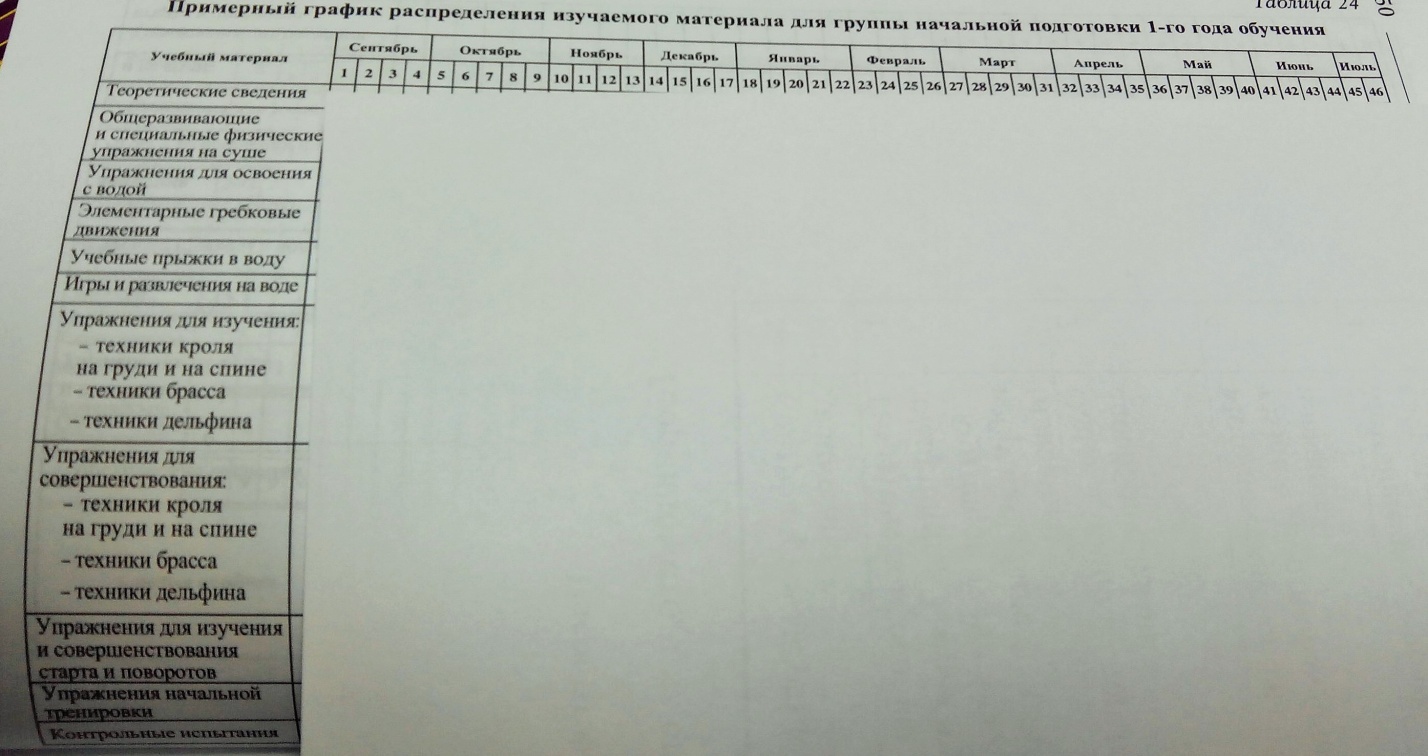 2 Провести оценку эффективности способа плавания по методике С.М. Гордона.Очередность выполнения задания: 3х50 м одним из способов плавания с изменением интенсивности: малая, средняя, максимальная. Составить таблицу ( пример см ниже)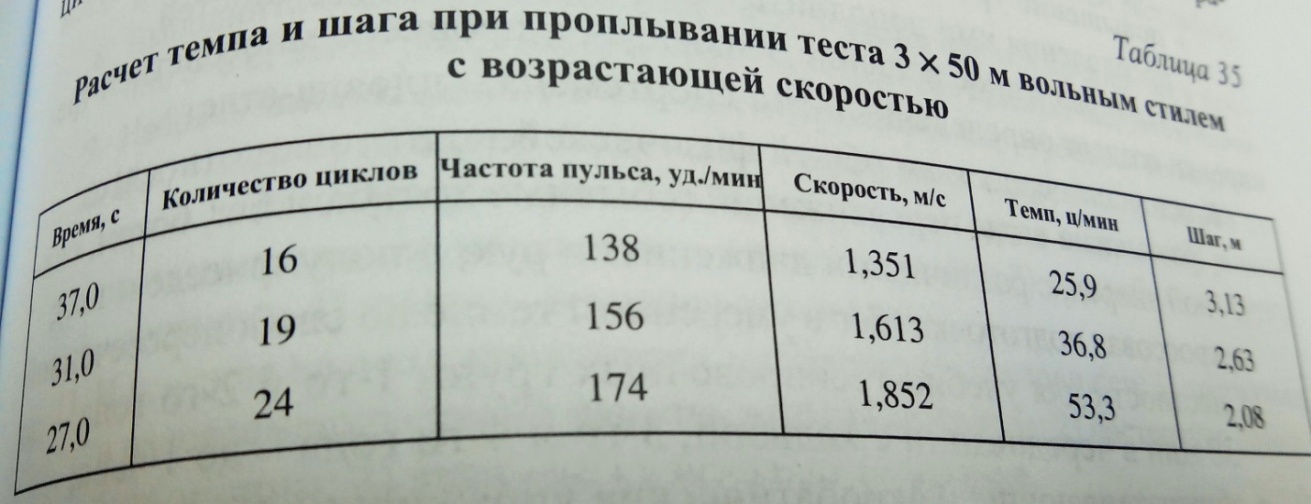 Составить 2 графика В первом скорость плавания откладывается против значений темпа, в втором – против значений пульса. На обоих графиках проводится прямые так, чтобы отклонения от точек были минимальны.  Чем больше наклон прямой на первом графике, тем выше мощность, на втором – экономичность. (пример см. внизу)примерпримерКритерии оценки: 	оценка «отлично» выставляется обучающемуся, если он обоснованно объяснил методику составления плана графика распределения учебного материала согласно теории обучения плаванию и предоставил точно рассчитанные  и по правилам представленные графики мощности и экономичности выбранного способа плавания;оценка «хорошо» » выставляется обучающемуся, если он объяснил методику составления плана графика распределения учебного материала, но допустил не более 1-2 х незначительных ошибок согласно теории обучения плаванию и предоставил рассчитанные    с незначительной погрешностью, и по правилам представленные графики мощности и экономичности выбранного способа плавания;оценка «удовлетворительно» выставляется обучающемуся, если он  с трудом, объяснил методику составления плана графика распределения учебного материала, но допустил одну грубую или 2-3 незначительные ошибки при составлении плана графика распределения учебного материала, и  представил графики мощности и экономичности выбранного способа плавания с 1-ой грубой или 2-3 мелкими ошибками;оценка «неудовлетворительно» выставляется обучающемуся, если он не объяснил методику составления плана графика распределения учебного материала и графиков мощности и экономичности выбранных способов плавания, или не предоставил их.Примечание.  Работа должна быть представлена в формате Word ( первая часть) и в формате Excell ( вторая часть)            Раздел 7.  Организационные построения процесса занятий плаваниемТема:  «Устройство и оборудование бассейнов»1 вариант     Нарисовать в горизонтальном разрезе схему расположения ванны бассейна 50 м с оборудованием (с указанием размеров).2 вариант     Нарисовать в продольном разрезе схему расположения ванны бассейна 50 м с оборудованием для прыжков в воду. Вышки 3, 5, 7,5, 10 (с указанием размеров).3 вариант     Нарисовать в поперечном разрезе схему расположения ванны бассейна 50 м с оборудованием для прыжков в воду. Вышки 3, 5, 7,5, 10 м(с указанием размеров).4 вариант     Нарисовать в горизонтальном разрезе схему расположения ванны бассейна 50 м с оборудованием (без указания размеров), раздевалок и подсобных помещений.5 вариант     Нарисовать ванну для игры в водное поло с указанием всех маркеров игрового поля.6 вариант     Нарисовать в горизонтальном разрезе схему расположения ванны для обучения плаванию  с оборудованием ( с указанием размеров).Критерии оценки: 	 оценка «зачтено» выставляется обучающемуся, если  он представил материал без грубых ошибок с учетом требований по оформлению материала и ответил на вопросы преподавателя по расчетно-графической работе.;оценка «не зачтено» если студент представил материалы с грубыми ошибками, не по форме  или  не может ответить на вопросы преподавателя по расчетно-графической работе Примечание.  Работа должна быть представлена либо в бумажном варианте на миллиметровой бумаге, либо в электронном варианте.    Раздел 9. Основы методической и научно-исследовательской работыТема: математико - статистические методы исследования( задания выполняются в Excell)Задание 1.Рассчитать наиболее часто встречающееся значение с помощью соответствующей функцииЗадание 2.Рассчитать медиану числового ряда с помощью соответствующей функцииЗадание 3.Рассчитать среднее значение.Задание 4.Рассчитать процент от числаЗадание 5.Рассчитать среднеквадратическое отклонениеЗадание 6.Рассчитать стандартную ошибку средней арифметическойЗадание 7.1. Рассчитать t-Стьюдента для связанных выборок, сделать вывод о связи и построить график (p<0,05)2. Рассчитать t-Стьюдента для несвязанных выборок, сделать вывод о связи и построить график (p<0,05)Задание 8. Рассчитать корреляцию и сделать вывод Критерии оценки: оценка «отлично» выставляется обучающемуся, если он правильно рассчитал задание  и аккуратно его оформил с указанием условных обозначений и ответив на все вопросы преодавателя по данному заданию;оценка «хорошо» выставляется обучающемуся, если он допустил одну незначительную ошибку в расчетах, либо   оформил  работу без всех необходимых условных обозначений и ответив на 80% вопросы преподавателя по данному заданию;оценка «удовлетворительно» выставляется обучающемуся, если он допустил одну грубую ошибку в расчетах, или  2- незначительные, имеются недочеты в оформлении работы и  представлении условных обозначений. Ученик отвечает на вопросы пеподавателя по заданию с трудом;оценка «неудовлетворительно» выставляется ученику, если он не представил  расчеты, либо расчеты незакончены  или в них имеются 2 и более грубых ошибок, на вопросы преподавателя ученик в подавляющем большинстве не отвечает      Темы индивидуальных творческих заданий по дисциплине  Теория и методика спортивной тренировки в избранном виде спорта                                                               ( Плавание) Раздел 3. Методические основы обучения технике спортивных способов плаванияЗадание 1.Составить комплекс упражнений по обучению плаваниюЗадание 2.Составить комплекс упражнений по исправлению ошибок в технике плаванияПримечание - в задачах конспекта урока ученик должен представить  наиболее типичные ошибки в т.п. а в содержании конспекта  предложить упражнения по их устранению.Критерии оценки: оценка «отлично» выставляется обучающемуся, если он правильно составил конспект урока по общепринятой форме, представил достаточный комплекс  упражнений, направленных на решение основной и вспомогательных задач урока, грамотно составил дозировку упражнений, методические указания адекватны и достаточно полные;оценка «хорошо» выставляется обучающемуся, если он  составил конспект урока по общепринятой форме, представил комплекс упражнений, направленных на решение основной и вспомогательных задач урока,  составил дозировку упражнений, методические указания, но при этом допустил не более одной грубой или 1-2 незначительные ошибки;оценка «удовлетворительно» выставляется, если обучающийся составил конспект урока по общепринятой форме, представил комплекс упражнений, направленных на решение основной и вспомогательных задач урока,  составил дозировку упражнений, методические указания, но при этом допустил  не боле 2-х грубых ошибок  или 3-4 незначительные ошибки;оценка «неудовлетворительно» выставляется ученику, если он не представил по надлежащей форме конспект, либо конспект незакончен  и представленный комплекс упражнений   не соответствует теме работы.Раздел 4.  Методические основы спортивной тренировки.                   Система  подготовки пловца Задание 1. Составление конспекта урока по развитию силы пловца на сушеВариант 1.  - для групп начальной подготовки.Вариант 2 - для ТГВариант 3- для групп СС.Задание 2. Составление конспекта урока по развитию выносливости аэробного характера пловца на суше.Вариант 1.  - для групп начальной подготовки.Вариант 2 - для ТГВариант 3- для групп СС.Задание 3. Составление конспекта урока по развитию выносливости анаэробного характера пловца на сушеВариант 1.  - для групп начальной подготовки.Вариант 2 - для ТГВариант 3- для групп СС.Задание 4. Составление конспекта урока по развитию быстроты пловца на сушеВариант 1.  - для групп начальной подготовки.Вариант 2 - для ТГВариант 3- для групп СС.Задание 5. Составление конспекта урока по развитию координации движений на сушеВариант 1.  - для групп начальной подготовки.Вариант 2 - для ТГВариант 3- для групп СС.Задание 6. Составление конспекта урока по развитию гибкости пловца на сушеВариант 1.  - для групп начальной подготовки.Вариант 2 - для ТГВариант 3- для групп ССЗадание 7. Составление конспекта урока по развитию силы пловца в водеВариант 1.  - для групп начальной подготовки.Вариант 2 - для ТГВариант 3- для групп СС.Задание  8. Составление конспекта урока по развитию выносливости аэробного характера пловца в воде.Вариант 1.  - для групп начальной подготовки.Вариант 2 - для ТГВариант 3- для групп СС.Задание 9. Составление конспекта урока по развитию выносливости анаэробного характера пловца в водеВариант 1.  - для групп начальной подготовки.Вариант 2 - для ТГВариант 3- для групп СС.Задание 10. Составление конспекта урока по развитию быстроты пловца в водеВариант 1.  - для групп начальной подготовки.Вариант 2 - для ТГВариант 3- для групп СС.Задание 11. Составление конспекта урока по развитию координации движений в водеВариант 1.  - для групп начальной подготовки.Вариант 2 - для ТГВариант 3- для групп СС.Критерии оценки: оценка «отлично» выставляется обучающемуся, если он правильно составил конспект урока по общепринятой форме, представил достаточное количество упражнений, направленных на решение основной  задачи урока, грамотно составил дозировку упражнений, методические указания адекватны и достаточно полные;оценка «хорошо» выставляется обучающемуся, если он  составил конспект урока по общепринятой форме, представил  упражнения, направленные на решение основной  задачи урока,  составил дозировку упражнений, методические указания, но при этом допустил не более одной грубой или 1-2 незначительные ошибки;оценка «удовлетворительно» выставляется, если обучающийся составил конспект урока по общепринятой форме, представил  упражнения, направленные на решение основной  задачи урока,  составил дозировку упражнений, методические указания, но при этом допустил  не боле 2-х грубых ошибок  или 3-4 незначительные ошибки;оценка «неудовлетворительно» выставляется ученику, если он не представил по надлежащей форме конспект, либо конспект незакончен  и содержание конспекта   не соответствует основной задаче урока...(конспект урока студент должен оформить надлежащим образом и суметь ответить на соответствующие вопросы преподавателя по теме) Вопросы для коллоквиумапо дисциплине  Теория и методика спортивной тренировки в избранном виде спорта                                                     (плавание) Раздел 1. 	Теоретические основы дисциплины  Теория и методика спортивной тренировки в избранном виде спорта (плавание).1.	Плавание как жизненно необходимый навык. Плавание в государственной системе физического воспитания2.	Спортивное значение плавания.3.	Участие отечественных пловцов в Олимпийских играх.4.	Краткая характеристика водных видов спорта.5.	Оздоровительное значение плавания.6.	История развития плавания в дореволюционной России. Шуваловская школа плавания.7.	История развития плавания в СССР в период Всеобуч. ВОВ. Знаменитые пловцы того времени.8.	Плавание в первобытном обществе.9.	Плавание в  Др. Греции, и Др. Риме.10.	Плавание в средневековье. 11.	История развития плавания после ВОВ  и до наших дней.Раздел 2. Основы техники спортивных способов плавания.	1.	Основы гидростатики плавания. Условия плавучести. Удельный вес различных тканей тела человека. Тесты для определения плавучести, обтекаемости, равновесия.2.	Основы гидродинамики плавания. Силы, действующие на тело пловца при продвижении.3.	Понятие о цикле и фазах и периодах движений пловца.4.	Определение понятий «Плавание», «Техника спортивного плавания». Понятие о «темпе», «шаге» пловца. Математический расчет скорости плавания, «темпа», «шага».5.	Показатели, определяющие эффективность техники плавания.6.	Эволюция техники плавания способом «кроль на груди». Описание техники плавания по элементам с характеристикой движений  по периодам и фазам. 7.	Эволюция техники плавания способом «кроль на спине». Описание техники плавания по элементам с характеристикой движений  по периодам и фазам. 8.	Эволюция техники плавания способом «брасс». Описание техники плавания по элементам с характеристикой движений  по периодам и фазам. 9.	Эволюция техники плавания способом «баттерфляй». Описание техники плавания по элементам с характеристикой движений  по периодам и фазам. 10.	Пространственные, временные и пространственно-временные параметры техники. Оси и плоскости.11.	Анализ техники плавания способом «кроль на груди»: положение тела, фазы, согласование движений рук, ног и дыхания.12.	Анализ техники плавания способом «кроль на спине»: положение тела, фазы, согласование движений рук, ног и дыхания13.	Анализ техники плавания способом «брасс»: положение тела, фазы, согласование движений рук, ног и дыхания.14.	Анализ техники плавания способом «баттерфляй» (дельфин): положение тела, фазы, согласование движений рук, ног и дыхания.15.	Анализ техники выполнения старта в различных способах плавания. Структура и фазы движений16.	Способы оценки техники плавания.17.	Анализ техники выполнения поворота в разных способах плавания. Структура и фазы движений.Раздел 7. Организационные построения  процесса занятий плаванием.1.	Правила посещения занятий и поведения в бассейнах.2.	Спасение утопающего: подплывание, освобождение от захватов, способы транспортировки.3.	Приемы искусственного дыхания и непрямого массажа сердца при утоплении, оказание первой доврачебной помощи.4.	Организация и проведение соревнований по плаванию. Положение о соревнованиях.5.	Функции судьи при участниках, судьи информатора.6.	Минимальный состав судейской бригады, краткая характеристика каждого из судей.7.	Функция рефери, главного судьи,  врача соревнований.8.	Функции главного секретаря и его помощников.9.	Функции главного секундометриста и секундометристов.10.	Функции судей на повороте, по технике плавания.11.	Функции судьи-стартера, судьи на финише.12.	Правила прохождения дистанции способом «кроль на груди»13.	Правила прохождения дистанции способом «кроль на спине».14.	Правила прохождения дистанции способом «брасс».Раздел 9. Основы методической и научно-исследовательской работы в плавании.	1.	Анализ и синтез  - как основные методы для написания литературного обзора. 2.	Правила составления библиографии.Раздел 3. Методические основы обучения технике спортивных способов плавания.1.	Цель и задачи обучения плаванию с неспортивной и спортивной направленностью.2.	Характеристика словесного метода и метода демонстрации в обучении плаванию.3.	Последовательность освоения  техники способа «кроль на спине».4.	Дидактические принципы и их значение при обучении плаванию.5.	Характеристика и содержание групп упражнений при освоении с водной средой.6.	Средства, используемые при обучении плаванию.7.	Ошибки при освоении техники «кроль на груди» и упражнения для их устранения.8.	Психическая реакция к водной среде у детей при обучении плаванию (4 группы).9.	Метод «упражнений» как основной метод обучения. Специальные упражнения на суше и в воде.10.	Характеристика последовательной, параллельно-последовательной и параллельной  схем обучения. 11.	Методика обучения плаванию с неспортивной направленностью.12.	Последовательность освоения техники способа «кроль на спине».13.	Физиологический механизм образования двигательного навыка.14.	Ошибки при освоении техники «кроль на спине».15.	Игры как метод обучения в плавании. Игры на освоение водной среды.16.	Последовательность освоения техники способа «брасс».17.	Ошибки в освоении техники способа «брасс».18.	Практические методы обучения, игровой и соревновательный методы.19.	Последовательность освоения техники способа «дельфин».20.	Определение способа плавания в зависимости от индивидуальной предрасположенности к структуре движений ног.21.	Контроль за качеством обучения плаванию. Критерии оценки техники плавания при начальном обучении. 22.	Практические методы. Метод непосредственной помощи и игровой метод обучения в плавании. 23.	Ошибки в технике выполнения старта с тумбочки и поворотов.Раздел 7. Организационные построения  процесса занятий плаванием.1.	Травматизм в плавании и специфические заболевания пловцов (причины, профилактика.)2.	Особенности работы преподавателя по ФК в ВУЗах  по разделу плавание3.	Особенности работы преподавателя по ФК в общеобразовательных школах по разделу плавание.4.	Содержание планирующей документации по обучению плаванию. Программа, календарный план-график, конспект занятий.5.	Особенности работы тренера по плаванию в СШ 6.	Организация занятий плаванием в оздоровительных лагерях.Раздел 8. Плавание как основная неотъемлемая часть подготовки в других видах спорта.1.	Прикладное плавание: характеристика, значение, способы плавания.Раздел 9. Основы методической и научно-исследовательской работы в плавании.1.	Правила оформления библиографического списка литературыРаздел 4. Методические основы спортивной тренировки. Система подготовки пловцов.1.	Механизмы энергообеспечения мышечной работы по мощности и емкости.2.	Характеристика физического качества сила. Методика развития различных видов силовых способностей в плавании.3.	Теоретическая  подготовка пловца и её роль в спортивном плавании.4.	Характеристика зон интенсивности в спортивном плавании. Соотношение их с физиологическими зонами мощности5.	Характеристика физического качества выносливость. Методика развития различных видов выносливости в плавании.6.	Физиологические закономерности роста и развития. 7.	Компоненты нагрузки и отдыха8.	Характеристика гибкости. Методика развития различных видов гибкости в плавании.9.	Виды утомления при мышечной работе на примере проплывания дистанции спортсменами разной квалификации.10.	Адаптация   в   спортивной   тренировке.    Типы   адаптации.    Механизмы адаптации организма к нагрузкам.11.	Характеристика повторного метода тренировки  по компонентам нагрузки и отдыха на примере тренировочного задания.12.	Характеристика переменного метода тренировки  по компонентам нагрузки и отдыха на примере тренировочного задания.13.	Характеристика интервального метода тренировки  по компонентам нагрузки и отдыха на примере тренировочного задания.14.	Характеристика контрольно-соревновательного метода тренировки  по компонентам нагрузки и отдыха на примере тренировочного задания.15.	Физическая подготовка пловца. Её разновидности. Планирование  и контроль физической подготовки в плавании.16.	Характеристика равномерного (дистанционного) метода тренировки  по компонентам нагрузки и отдыха на примере тренировочного задания.17.	Техническая подготовка пловца. Планирование  и контроль технической  подготовки в плавании.18.	Характеристика координационных качеств (ловкости) и методика развития в плавании.19.	Тактическая подготовка пловца. Её разновидности. Планирование  и контроль  тактической  подготовки в плавании.20.	Характеристика быстроты и скоростных качеств и методика их развития в плавании.21.	Психологическая подготовка пловца. Планирование  и контроль  психологической  подготовки в плавании.Раздел 5. Основы многолетнего планирования спортивной подготовки пловца.1.	Общие основы планирования годовой нагрузки.2.	Планирование на этапе базовой (начальной) и специальной  подготовки в плавании.Раздел 6.	Основы управления спортивной подготовкой пловцов1.	Контроль за развитием координационных качеств.2.	Контроль за развитием максимальной  и взрывной силы.3.	Контроль за развитием гибкости.4.	Контроль за развитием выносливости аэробного и анаэробного характера.5.	Контроль за развитием быстроты и скоростных качеств.6.	Отбор и ориентация пловцов на начальном  и тренировочных этапах подготовки7.	Отбор и ориентация пловцов на этапе спортивного совершенствования и высшего спортивного мастерства.8.	Прогнозирование в спортивном плавании. Основные   элементы   прогноза: прогноз   спортивного   результата, прогноз   модели   чемпиона,   прогноз   модели   подготовки,   прогноз модели участия в соревнованиях.Раздел 9. Основы методической и научно-исследовательской работы в плавании.1.	Определение тем научной работы. Планирование научно-исследовательской работы2.	Методы сбора и анализа информации.3.	Условия построения и проведения экспериментальных исследований4.	Требования, предъявляемые к формированию таблиц и рисунков.Раздел 3. Методические основы обучения технике спортивных способов плавания.1.	Особенности методики обучения плаванию дошкольников2.	Особенности методики обучения плаванию грудных детей3.	Особенности методики обучения плаванию школьников4.	Особенности методики обучения плаванию подростков.5.	Особенности методики обучения плаванию взрослых и  пожилых людей.Раздел 4. Методические основы спортивной тренировки. Система подготовки пловцов.1.	Развитие физических качеств в условия водной среды.Раздел 6. Основы управления спортивной подготовкой пловцов.1.	Основы управления тренировкой пловца2.	Основные    задачи    этапного,        текущего      и      оперативного контроля.3.	Особенности        педагогического,       медико-биологического       ипсихологического  контроля за подготовкой  пловца на различных этапахтренировки.Раздел 7. Организационные построения  процесса занятий плаванием. 1.	Классификация бассейнов (по назначению, типу сооружений). 2.	Устройство простейших наплавных и наливных бассейнов.3.	Требования  к  эксплуатации  бассейнов  (водный,  температурный, воздушный режим, освещение).4.	Средства и технология обеззараживания воды. Санитарный надзор.5.	Требования, предъявляемые к профессиональному мастерству тренера по плаванию и преподавателя по физической культуре6.	Оборудование      купально-оздоровительных,      учебных,      учебно-спортивных и спортивных бассейнов.Раздел 8. Плавание как основная неотъемлемая часть подготовки в других видах спорта.1.	Плавание как средство профилактики и лечения различных заболеваний2.	Водное поло( краткая характеристика вида спорта). Плавательная и бросковая подготовка ватерполистов. Общие правила игры.3.	Аквааэробика - определение понятия и краткая характеристика. Средства и методы аквааэробики. Инвентарь. Особенности построения занятий.4.	Синхронное плавание( краткая характеристика вида спорта). Плавательная подготовка синхронисток. Фигуры в синхронном плавании. Программа соревнований.5.	Подводное плавание. Краткая характеристика видов подводного плавания. Дайвинг снорклинг, и фридайвинг.6.	Прыжки в воду ( краткая характеристика вида спорта). Виды прыжков. Программа соревнований.7.	Снаряжение для снорклинга и дайвинга. Особенности погружений. Типичные травмы и заболевания.Раздел 9. Основы методической и научно-исследовательской работы в плавании.1.	Педагогические исследования в области плавания. Методы исследования техники плавания.2.	Интерпретация полученных результатов НИР. Формирование выводов и рекомендаций.3.	Правила составления доклада ВКР.4.	Особенности составления презентации к докладу ВКР.Критерии оценки:Темы курсовых проектов по дисциплине  Теория и методика спортивной тренировки в избранном виде спорта                                                  (Плавание)Сравнительная эффективность основных способов выполнения поворотов в "кроле на груди".Новое в технике спортивного плавания на современном этапе.Эволюция техники спортивного способа плавания.Методика оценки техники плавания у спортсменов разной квалификации.Эволюция техники спортивного способа плавания "кроль на спине".Новые формы и методы планирования на современном этапе подготовки.Исследование эффективности упражнений и методика их применения для использования развития гибкости пловцов.Эффективность имитационных упражнений в методике обучения плаванию.Взаимосвязь силовой и скоростно-силовой подготовленности пловца на короткие дистанции в различных способах плавания.Особенности силовой и скоростно-силовой подготовки пловца на средние и длинные дистанции в различных способах плавания.Особенности силовой и скоростно-силовой подготовки пловца на суше.Особенности выносливости и скоростной выносливости в подготовке пловца на дистанцию 1500 метров.Особенности подготовки пловцов-марафонцев.Современные взгляды на воспитание выносливости пловца на суше.Физиологический анализ современных методов тренировки по плаванию.История развития плавательного спорта в России.Физиологические основы развития тренированности у юных пловцов.Роль ОФП и СФП и их соотношение в современном плавании.Сравнительная эффективность различных упражнений на освоение с водой при обучении детей (экспериментальная).Анализ выступления спортсменов на ЧМ и ОИ различными способами (методическая) (методическая).Экспериментальное выявление эффективных приемов обучения планирования взрослого контингента (экспериментальная).Методические особенности занятий плаванием с лицами пожилого возраста (методическая).особенности работы по плаванию в условиях ПТУ (спец. класс, спорт. инвентарь, ШВСМ, в одной из лучших СШ).Организация подготовки и проведения соревнований  по плаванию с детьми.Сравнительный анализ обучения плаванию в различных плавательных школах.Критерии и методы отбора детей в плавании.Методика психологической подготовки пловца.Медицинский и врачебный контроль за подготовкой спортсменов высших разрядов.Применение специальных упражнений в гипоксических условиях тренировки пловца.техническое обеспечение процесса тренировки.Организация, методические приемы при работе в аквапарке.Технико-тактическая подготовка ватерполистовАнализ и причины специфических заболеваний в плавании (методическая)Физическая подготовка в синхронном плавании.Влияние зимнего плавания на организм человека.Обучение плавания с учетом межполушарной асимметрии.Методические особенности подготовки спортсменов-подводников.Критерии оценки:       СОГЛАСОВАНОНачальник Учебно-методического управления к.б.н., доцент  И.В. Осадченко_______________________________                             «20 »  июня 2023 г.УТВЕРЖДЕНОПредседатель УМК,и.о. проректора по учебной работек. п. н., доцент А.П. Морозов______________________________«20» июня 2023 г. СОГЛАСОВАНОДекан тренерского факультета, к. п. н., доцент___________С.В. Лепешкина «20» июня 2023 г. СОГЛАСОВАНОДекан факультета заочной формы обучения, к. п. н., профессор_____________В.Х Шнайдер«20» июня 2023 г. Программа рассмотрена и одобрена на заседании кафедры (протокол № 7, «05 »   июня    2023 г.)Зав. кафедрой, к. п. н.. доцент._____________ Е.Л. Фаворская«05 »  июня  2023г.Код ПСПрофессиональный стандартПриказ Министерства труда и социальной защиты РФАббрев. исп. в РПД01 Образование и наука01 Образование и наука01 Образование и наука01 Образование и наука01.001"Педагог (педагогическая деятельность в сфере дошкольного, начального общего, основного общего, среднего общего образования) (воспитатель, учитель)" (с изменениями и дополнениями)Приказ Министерства труда и социальной защиты РФ от 18 октября 2013 г. N 544н (с изменениями и дополнениями от: 25 декабря 2014 г., 5 августа 2016 г.)П01.003   "Педагог дополнительного образования детей и взрослых"Приказ Министерства труда и социальной защиты РФ от 22 сентября 2021г. № 652 н.ПДО05 Физическая культура и спорт05 Физическая культура и спорт05 Физическая культура и спорт05 Физическая культура и спорт05.003 "Тренер"Приказ Министерства труда и социальной защиты РФ от 27 апреля 2023г. № 362Т05.010«Специалист по антидопинговому обеспечению»Приказ Министерства труда и социальной защиты РФ от 27 апреля 2023г. № 357нСА05.012Тренер-преподавательПриказ Министерства труда и социальной защиты РФ от 24 декабря 2020 г. N 952нТ-ПФормируемыекомпетенции    Соотнесенныепрофессиональные    стандартыПланируемые результаты обученияУК–7 Способен поддерживать должный уровень физической подготовленности для обеспечения полноценной социальной и профессиональной деятельности  Тренер 05.003В/03.6Подготовка и проведение мероприятий по физкультурно-спортивной и воспитательной работе с учетом возрастных особенностей занимающихсяУК-7.1 Знает способы обеспечения должного уровня физической подготовленности для осуществления полноценной социальной и профессиональной деятельности, правила соблюдения норм здорового образа жизниУК-7.2 Умеет использовать основы физической культуры для осознанного выбора здоровье-сберегающих технологий с учетом условий реализации социальной и профессиональной деятельностиУК-7.3 Владеет здоровье-сберегающими технологиями, поддерживающими должный уровень физической подготовленности для обеспечения полноценной социальной и профессиональной деятельностиОПК-1 Способен планировать содержание занятий физической культурой и спортом в рамках сферы спортивной подготовки, сферы образования с учетом положений теории физической культуры, теории спорта, анатомо-морфологических, физиологических и психических особенностей занимающихся различного пола и возрастаТренер 05.003В/02.6Планирование, учет и анализ результатов спортивной подготовки занимающихся по виду спортаПедагог 01.001 А/01.6 Общепедагогическая функция. Обучение  В/03.6	 Педагогическая деятельность по реализации программ основного и среднего общего образованияТ-П 05.012А/01.6 Планирование содержания занятий физической культурой и спортомОПК-1.1. Знает положения теории физической культуры, физиологическую характеристику нагрузки, анатомо-морфологические и психические особенности спортсменов; специфику, масштабы и предметные аспекты планирования, его объективные и субъективные предпосылки-- оптимальное соотношение тренировочной и соревновательной нагрузки занимающихся избранным видом спорта на различных этапах спортивной подготовки- содержание календаря спортивных соревнований, предусмотренных программой спортивной подготовки по избранному виду спорта ОПК-1.2. Умеет планировать тренировочный процесс на этапах спортивной подготовки-- определять величину нагрузки, адекватную возможностям занимающихся- использовать систему тестов для контроля и оценки уровня физической и технической подготовленности занимающихся;- «подводить» спортсменов к выступлению в основных соревнованиях»;- собирать и анализировать информацию о результатах выступлений занимающихся в спортивных соревнованиях- подбирать средства и методы тренировки в соответствии с задачами этапа спортивной подготовки, индивидуальными особенностями, личностно-психическими качествами занимающихсяОПК-1.3. Владеет технологиями планирования тренировочного процесса на этапах спортивной подготовки-- навыком разработки оперативных, текущих, годичных и многолетних (перспективных) планов спортивной подготовки групп тренировочного этапа, этапа совершенствования спортивного мастерства и этапа высшего спортивного мастерства в соответствии с федеральными стандартами спортивной подготовки, программой спортивной подготовки по виду спорта;ОПК-2 Способен использовать методики спортивной ориентации и отбора спортсменов и обучающихся с учетом их возрастных, психофизических и индивидуальных особенностей в сфере спортивной подготовки и сфере образования Т 05.003  В/01.6 Отбор занимающихся и оценка их перспективности в достижении спортивных результатов по виду спортС/03.6Организация и проведение мероприятий отбора спортсменов для пополнения и развития резерва команды объекта по виду спортаПДО 01.003 А/01.6 Организация деятельности обучающихся, направленной на освоение дополнительной общеобразовательной программыТ-П 05.012А/02.6 Проведение мероприятий спортивной ориентации и спортивного отбора для обеспечения индивидуального подхода в соответствии с целями программ, реализуемых организациейОПК-2.1. Знает методики спортивного отбора на различных этапах спортивной подготовки и в спортивную команду-- принципы, средства и методы отбора на различных этапах спортивной подготовки и в спортивную команду по ИВС;- основные показатели (критерии) отбора. Технологию отбора и спортивной ориентации подростков -- научно-методические основы спортивной ориентации и начального отбора в ИВС;- особенности детей, одаренных в ИВС;ОПК-2.2. Умеет выбирать и использовать методики спортивного отбора на различных этапах спортивной подготовки и в спортивную команду-- использовать критерии спортивного отбора для оценки соответствия им физических качеств, достигнутых в процессе занятий физической культурой и спортом;- интерпретировать результаты тестирования в ИВС;- использовать методики и средства оценки перспективности спортсмена в ИВС по морфологическим и функциональным задаткам, его способности к эффективному спортивному совершенствованию;- использовать методики оценки уровня достаточной мотивации и психологической готовности для активного продолжения занятий ИВС.ОПК-2.3. Владеет технологиями проведения спортивного отбора на различных этапах спортивной подготовки и в спортивную команду- проведения антропометрических измерений для оценки физического развития;- биомеханического анализа статических положений и движений человека;- обоснования подходов к отбору, спортивной ориентации в процессе занятий физической культурой и спортом, набору в секции, группы спортивной и оздоровительной направленности физкультурно-спортивной организации;-ОПК-3 Способен проводить занятия физической культурой и спортом в сфере спортивной подготовки и сфере образованияТ 05.003 В/05.6Проведение тренировочных занятий с занимающимися по виду спорта (группе спортивных дисциплин) Т-П 05.012А/03.6 Проведение занятий физической культурой и спортомОПК-3.1. Знает средства, методы и приемы базовых видов физкультурно-спортивной деятельности; организацию и методику проведения тренировочных занятий в ИВС плавании- комплексные методики совершенствования спортивной техники и тактики в избранном виде спорта;- структуру годичного цикла, индивидуального плана спортивной подготовки, занимающегося;-Федеральные стандарты спортивной подготовки по виду спорта-ОПК-3.2. Умеет подбирать средства и методы базовых видов физкультурно-спортивной деятельности для проведения занятий, составлять комплексы общеразвивающих упражнений и специальных упражнений в ИВС- контролировать физическое, функциональное и психическое состояние занимающихся во время проведения тренировочных занятий, диагностировать типичные симптомы перетренированности и перенапряженияОПК-3.3. Владеет методикой проведения тренировочных занятий на основе комплексов общеразвивающих упражнений с использованием средств, методов и приемов базовых видов физкультурно-спортивной деятельности и ИВС плавания- мониторинга и контроля состояния наилучшей готовности (физической, технической, тактической и психической) занимающегося к спортивным достижениямОПК-4 Способен развивать физические качества и повышать функциональные возможности спортсменов и обучающихся в соответствии со спецификой вида спорта, осуществлять психолого-педагогическое сопровождение в сфере спортивной подготовки и сфере образованияТ 05.003 В/03.6Подготовка и проведение мероприятий по физкультурно-спортивной и воспитательной работе с  учетом возрастных особенностей занимающихсяВ/05.6Проведение тренировочных занятий с занимающимися по виду спорта (группе спортивных дисциплинТ-П 05.012А/04.6 Психолого-педагогическое, информационное, техническое сопровождение занятий физической культурой и спортомОПК-4.1. Знает средства и методы, сенситивные периоды развития физических качеств; факторы, повышающие функциональные возможности организма спортсменов- методики контроля и оценки физической, технической, тактической, теоретической и психологической подготовленности занимающихсяОПК-4.2. Умеет подбирать средства и методы развития физических качеств, повышения функциональных возможностей спортсменов в соответствии со спецификой вида спорта- использовать систему тестов для контроля и оценки уровня физической и технической подготовленности занимающихся- определять величину нагрузки, адекватную возможностям занимающихсяОПК-4.3. Владеет методикой развития физических качеств и повышения функциональных возможностей спортсменов в соответствии со спецификой вида спортаоценки эффективности подготовки занимающихся в группах тренировочного этапа (этапа спортивной специализации), внесение корректив в дальнейшую подготовку занимающихсяОПК -5 Способен организовывать и проводить подготовку, обеспечивать участие спортсменов и обучающихся различной квалификации в спортивных и физкультурных мероприятияхТ 05.003 В/06.6Координация соревновательной деятельности занимающихсяС/01.6Организация и проведение тренировочных, соревновательных мероприятий со спортсменами спортивной сборной команды муниципальных образований, в том числе спортивной сборной команды физкультурно-спортивных обществ (далее – команда территории)ПДО 01.003 С/01.6  Организация и проведение массовых досуговых мероприятийТ-П 05.012А/05.6  Организация участия в спортивных соревнованиях, в спортивных и физкультурных мероприятияхОПК–5.1. Знает особенности проведения тренировочных занятий на этапах многолетней подготовки в избранном виде спорта плавании- модельные характеристики подготовленности по избранному виду спорта и индивидуальные характеристики спортсменов высокой квалификации;- положения, правила и регламенты проведения официальных спортивных соревнований по избранному виду спорта;ОПК–5.2. Умеет составлять программы тренировочных занятий различной направленности в избранном виде спорта со спортсменами различной квалификации- производить соответствующий целям обоснованный выбор тактического варианта выступления, занимающегося на соревновании- формировать структуру действий занимающегося в зависимости от фазы соревновательной деятельности- использовать средства и методы подготовки к выступлениям на соревнованиях, обеспечивающие стабильность выступления, занимающегося в спортивных соревнованиях;ОПК–5.3. Владеет методикой организации и проведения тренировочных занятий различной направленности в избранном виде спорта плавании со спортсменами различной квалификации- моделирования соревновательной деятельности занимающегося с учетом технической, тактической, функциональной и психологической подготовленности-- контроля прохождения занимающимся формальных процедур для участия в спортивных соревнованиях, в том числе процедур допинг-контроля ОПК-6  Способен воспитывать у лиц, занимающихся физической культурой и спортом, личностные качества, формировать моральные ценности честной спортивной конкуренции, проводить профилактику негативного социального поведенияТ 05.003В/06.6Координация соревновательной деятельности занимающихсяП 01.001 А/02.6Воспитательная деятельностьА/03.6Развивающая деятельностьТ-П 05.012А/06.6 Формирование осознанного отношения к физкультурной и спортивной деятельности, моральных ценностей честной спортивной конкуренции, воспитание социально значимых личностных качеств для профилактики негативного социального поведенияОПК – 6.1 Знает: виды пропаганды занятий   спортивным и оздоровительным плаванием- строить воспитательную деятельность с учетом культурных различий детей, половозрастных и индивидуальных особенностейОПК – 6.2Умеет:  использовать  методы формирования моральных ценностей на занятий плаванием,  воспитывать у обучающихся принципы честной спортивной борьбы- строить воспитательную деятельность с учетом культурных различий детей, половозрастных и индивидуальных особенностейОПК – 6.3 Владеет: основными методами воспитания у обучающихся принципов честной борьбы используя на основе воспитания личностных качеств формирование моральных ценностей честной спортивной конкуренции- формирование толерантности и навыков поведения в изменяющейся поликультурной средеОПК-7 Способен формировать осознанное отношение к спортивной и физкультурной деятельности, мотивационно-ценностные ориентации и установки на ведение здорового образа жизни у лиц, занимающихся физической культурой и спортомТ 05.003 В/07.6Оказание консультационной поддержки тренерам и занимающимся по видам спорта Педагог 01.001А/02.6 Воспитательная деятельностьТ-П 05.012А/06.6 Формирование осознанного отношения к физкультурной и спортивной деятельности, мотивационно-ценностных ориентаций и установок на ведение здорового образа жизни.ОПК 7.1 Знает: приемы формирования осознанного отношения к спортивной и физкультурной деятельности населения- роль, структуру и функции физической культуры и спорта, составляющие здорового образа жизни и факторы их определяющие,ОПК – 7.2 Умеет: использовать полученные знания об особенностях личности занимающихся в формировании здорового образа жизни, потребности в регулярных физкультурно-спортивных занятияхОПК – 7.3 Владеет: комплексом методов и средств для формирования у обучающихся представлений и потребности в здоровом образе жизни, навыков профилактики и контроля за состоянием своего организмаОПК-8 Способен обеспечивать и осуществлять информационное, техническое и психологическое сопровождение соревновательной деятельностиТ 05.003 В/06.6Координация соревновательной деятельности занимающихсяОПК-8.1. Знает содержание информационного, технического, методического и психологического сопровождения соревновательной деятельности в избранном виде спорта плавании.- положения, правила и регламенты проведения официальных спортивных соревнований по виду спорта (группе спортивных дисциплин)ОПК-8.2. Умеет определять содержание информационного, технического, методического и психологического сопровождения соревновательной деятельности в избранном виде спорта плавании- оценивать результаты выступления занимающихся на соревновании, выявлять технические и тактические ошибкиОПК-8.3. Владеет технологией информационного, технического, методического и психологического сопровождения соревновательной деятельности в плавании- формирования и поддержания спортивной мотивации, занимающихся при подготовке к выступлениям на спортивных соревнованияхОПК-9 Способен анализировать соревновательную деятельность для корректировки педагогического воздействия на спортсменов и обучающихсяТ 05.003В/06.6Координация соревновательной деятельности занимающихсяПДО 01.003А/02.6Организация досуговой деятельности обучающихся в процессе реализации дополнительной общеобразовательной программыОПК-9.1. Знает особенности построения соревновательной деятельности, способы ведения соревновательной борьбы в плавании- методы и формы организации деятельности и общения, техники и приемы вовлечения обучающихся в деятельность и общение при организации и проведении досуговых мероприятийОПК-9.2. Умеет анализировать соревновательную деятельность для корректировки процесса подготовки в избранном виде спорта- использовать при проведении досуговых мероприятий педагогически обоснованные формы, методы, способы и приемы организации деятельности и общения обучающихся с учетом их возраста, состояния здоровья и индивидуальных особенностейОПК-9.3. Владеет методами анализа соревновательной деятельности для корректировки процесса подготовки в избранном виде спорта плавании- составления программы проведения физкультурно-оздоровительного или спортивно-массового мероприятия физкультурно-спортивной организации с учетом его целей и задачОПК-10 Способен обеспечивать соблюдение техники безопасности, профилактику травматизмаПДО 01.003 А/01.6 Организация деятельности обучающихся, направленной на освоение дополнительной общеобразовательной программ Т-П 05.012А/07.6 Обеспечение профилактики травматизма на занятиях физической культурой и спортом ОПК-10.1. Знает правила техники безопасности, профилактики травматизма, оказания первой доврачебной помощи - противопоказания и ограничения к выполнению физических упражнений, которые являются потенциально опасными для здоровья детей;-факторы и причины травматизма в процессе занятий  плаванием;- приемы помощи и страховки при проведении занятий по плаваниюОПК-10.2. Умеет обеспечивать технику безопасности, оказывать первую доврачебную помощь-- поддерживать дисциплину во время тренировочных занятий;- выявлять неисправности спортивных объектов и инвентаря;- обеспечивать безопасное выполнение упражнений на занятиях по плаванию;ОПК-10.3. Владеет навыками обеспечения безопасности при проведении тренировочных занятий, физкультурно-спортивных мероприятий и соревнований по избранному виду спорта плаванию- проведения инструктажа по технике безопасности на занятиях физической культурой и спортомОПК-11 Способен проводить работу по предотвращению применения допингаТ 05.003 В/04.6Подготовка занимающихся для участия в мероприятиях медико-биологического, научно-методического и антидопингового обеспечения спортивной подготовкиСА 05.010В/01.6 Организация работы специалистов по антидопинговому обеспечениюТ-П 05.012А/08.6 Проведение работы по предотвращению применения допингаОПК-11.1. Знает:-Антидопинговые правила-Основные виды нарушений антидопинговых правил и последствия их нарушения- методики медико-биологического тестирования- методы и техники самоконтроля, занимающегося;ОПК-11.2. Умеет:-Выявлять у занимающегося первые признаки ухудшения здоровья, травмы, патологии-Контролировать номенклатуру принимаемых занимающимся, спортсменом фармакологических средств- контролировать исполнение занимающимися медицинских предписаний, выполнения комплекса мероприятий по восстановлению работоспособности и здоровьяОПК-11.3. Имеет опыт:-Информирования занимающихся о номенклатуре запрещенных препаратов и манипуляций, о психологических и имиджевых последствиях использования допинга, об организационных и процедурных аспектах допинг-контроля-Обучения занимающихся не допинговым методам повышения спортивной работоспособности- анализа результатов прохождения занимающимися процедур и мероприятий медицинского контроля, индивидуальных предписаний медицинских работников, систематизация и использование данных для коррекции спортивной подготовкиОПК-12 Способен осуществлять контроль технической, физической, тактической, психологической, интеллектуальной и интегральной подготовленности спортсменов, физического развития спортсменов. в том числе с использованием методик измерения и оценкиТ 05.003В/02.6Планирование, учет и анализ результатов спортивной подготовки занимающихся по виду спортаПДО 01.003 А/01.6 Организация деятельности обучающихся, направленной на освоение дополнительной общеобразовательной программПедагог 01.001 А/01.6  Общепедагогическая функция. Обучение    ОПК-12.1. Знает методики контроля и оценки физического развития, подготовленности и психического состояния спортсменов - методики контроля и оценки физической, технической, тактической, теоретической и психологической подготовленности занимающихсяОПК-12.2. Умеет подбирать методы измерения и оценки физического развития, подготовленности, психического состояния спортсменов - пловцов, интерпретировать результаты контроля- использовать систему тестов для контроля и оценки уровня физической и технической подготовленности занимающихсяОПК-12.3. Владеет методиками контроля с использованием методов измерения и оценки физического развития, подготовленности, психического состояния спортсменов-пловцов-педагогического контроля занимающихся во время тренировочных и контрольных мероприятий, тренировочных сборов, спортивных соревнований- фиксации результатов сдачи контрольных испытаний (тестов)ОПК-13 Способен использовать результаты педагогического, психологического и медико-биологического контроля для коррекции тренировочного процесса в избранном виде спорта, осуществлять контроль за формированием общей культуры, воспитания личностных качеств у лиц, занимающихся физической культурой и спортомТ 05.003В/04.6Подготовка занимающихся для участия в мероприятиях медико-биологического, научно-методического и антидопингового обеспечения спортивной подготовкиПедаго г 01.001 А/01.6 Общепедагогическая функция. Обучение ПДО 01.003 А/05.6 Разработка программно-методического обеспечения реализации дополнительной общеобразовательной программы, дисциплин), по индивидуальным планам подготовки спортсменов	ОПК-13.1. Знает содержание и формы педагогического, психологического и медико-биологического контроля в процессе спортивной подготовки в избранном виде спорта; алгоритмы подготовки рекомендаций по коррекции тренировочного процесса в плавании- комплексы упражнений для повышения уровня общефизической подготовки, специальной подготовки;- особенности построения процесса спортивной подготовки в виде спорта плаваниеОПК-13.2. Умеет разрабатывать рекомендации для коррекции тренировочного процесса на основе анализа результатов комплексного контроля в избранном виде спорта плавании- подбирать средства и методы тренировки по общей физической и специальной подготовке в соответствии с программой спортивной подготовки, половозрастными и индивидуальными особенностями занимающихся- использовать современное спортивное оборудование, технику, тренажеры для обеспечения спортивного результатаОПК-13.3. Владеет методикой коррекции тренировочного процесса на основе результатов педагогического, психологического и медико-биологического контроля в процессе спортивной подготовки в избранном виде спорта- составления плана тренировочного процесса занимающегося, ориентированного на обеспечение роста технического и тактического мастерства, психологической подготовленности, интеллектуальной подготовки в области теории и методики спорта, на выполнение занимающимися разрядных требований -подбора методик тренировочных занятий с использованием средств (общеразвивающие упражнения, специальные подготовительные упражнения, теоретические знания, соревновательные упражнения) и методов тренировки, в том числе с использованием неспецифических средств, стимулирующих работоспособность и эффективность выполнения двигательных действийОПК-14 Способен организовывать совместную деятельность и взаимодействие участников деятельности в сфере физической культуры и спорта и в сфере образования с соблюдением профессиональной этикиТ 05.003   В/07.6Оказание консультативной поддержки тренерам и занимающимся по видам спортаПДО 01.003 В/02.6  Организационно-педагогическое сопровождение методической деятельности педагогов дополнительного образованияПедагог 01.001 А/01.6  Общепедагогическая функция. Обучение    ПК-14.1 Знает: Методическое обеспечение физкультурно-оздоровительной и спортивно-массовой работы в физкультурно-спортивной организации, включая современные методы и инновационные технологииПК-14.2 Умеет: организовывать свою деятельность по обеспечению взаимодействия участников в сфере физкультурно-оздоровительной,  спортивно - массовой работы и образования.- устанавливать и поддерживать деловые контакты, связи, отношения, коммуникации в процессе спортивной подготовки,ПК-14.3 Имеет опыт- организации   совместного обеспечения деятельности физкультурно-оздоровительной, спортивно-массовой работы и сферы образования с соблюдением профессиональной этики- организации, осуществления контроля и оценки учебных достижений, текущих и итоговых результатов освоения основной образовательной программы обучающимисяОПК-15 Способен проводить научные исследования по определению эффективности используемых средств и методов в сфере спортивной подготовки и сфере образованияТ 05.003  В/04.6Подготовка занимающихся для участия  в мероприятиях медико-биологического, научно-методического и антидопингового обеспечения спортивной подготовки ПДО  01.003 В/03.6 Мониторинг и оценка качества реализации педагогическими работниками дополнительных общеобразовательных программОПК-15.1. Знает основы научно-методической деятельности, научную терминологию, принципы, средства, методы и технологию организации научного исследования- особенности построения компетентностно-ориентрованного образовательного процессаОПК-15.2. Умеет разрабатывать и реализовывать программу научного исследования по определению эффективности используемых средств и методов спортивной подготовки- разрабатывать на основе результатов мониторинга качества реализации дополнительных общеобразовательных программ рекомендации по совершенствованию образовательного процесса для педагогов дополнительного образования в избранной областиОПК-15.3. Владеет методикой проведения научного исследования по определению эффективности используемых средств и методов спортивной подготовки пловцов- разработки рекомендаций по совершенствованию качества образовательного процессаОПК-16 Способен осуществлять профессиональную деятельность в соответствии с нормативными правовыми актами Российской Федерации и международными актами в сфере физической культуры и спорта и сфере образованияТ 05.003 С/04.6Координация и контроль взаимодействия физкультурно-спортивных организаций, организаций детско-юношеского спорта, объединений, публично-правовых образований в области реализации программ развития вида спорта в субъекте Российской ФедерацииПедагог 01.001 А/01.6 Общепедагогическая функция. ОбучениеПДО 01.003А/05.6Разработка программно-методического обеспечения реализации дополнительной общеобразовательной программыОПК-16.1. Знает нормативные правовые акты в сфере физической культуры и спорта и нормы профессиональной этики -- нормативные правовые акты в области физической культуры и спорта в части регулирования спортивной подготовки и развития вида спорта- нормативные требования к планированию спортивной подготовки по виду спорта (группе спортивных дисциплин)ОПК-16.2. Умеет ориентироваться в нормативных правовых актах в сфере физической культуры и спорта, принимать решения и совершать действия в соответствии с законами и нормами профессиональной этики-пользоваться информационно-коммуникационными технологиями и средствами связи.ОПК-16.3. Имеет опыт применения правовых норм и норм профессиональной этики в профессиональной деятельности в соответствии с правовыми актами Российской Федерации и международными актами в сфере физической культуры и спорта и сфере образования- разработки программы консультационной поддержки тренеров в режиме дистанционной работыОПК-17 Способен осуществлять организацию и судейство спортивных соревнованийТ 05.003В/06.6Координация соревновательной деятельности занимающихсяС/01.6Организация и проведение тренировочных, соревновательных мероприятий со спортсменами спортивной сборной команды муниципальных образований, в том числе спортивной сборной команды физкультурно-спортивных обществ (далее – команда территории) Т-П 05.012А/010.6 Осуществление организации и судейства соревнований по виду спорта и физкультурно-спортивных тестовых мероприятий с населениемОПК-17.1. Знает регламент, правила соревнований по избранному виду спорта, нормы, требования для присвоения спортивных разрядов и званий, условия их выполнения- содержание календаря спортивных соревнований, предусмотренных программой спортивной подготовки по виду спорта (группе спортивных дисциплин)ОПК-17.2. Умеет планировать и организовывать соревнования по плаванию и осуществлять их судейство - оценивать результаты выступления занимающихся на соревновании, выявлять технические и тактические ошибки- обеспечивать выполнение формальных процедур для обеспечения участия занимающегося в спортивных соревнованияхОПК-17.3. Владеет методикой проведения и организации судейства соревнований по избранному виду спорта плаваниюОПК-18 Способен осуществлять методическое обеспечение и контроль в сфере спортивной подготовки и сфере образованияТ 05.003С/04.6Координация и контроль взаимодействия физкультурно-спортивных организаций, организаций детско-юношеского спорта, объединений, публично-правовых образований в области реализации программ развития вида спорта в субъекте Российской ФедерацииПДО 01.003А/04.6Педагогический контроль и оценка освоения дополнительной общеобразовательной программыОПК-18.1. Знает содержание методического обеспечения подготовки спортсменов, принципы и порядок разработки программной документации- нормативы физической и функциональной подготовленности занимающихся видом спорта- содержание и техники комплексного контроля уровня физической и функциональной подготовленности занимающихся, способы их учета в спортивной подготовке- психолого-педагогические и организационно-методические основы организации образовательного процесса по дополнительным образовательным программамОПК-18.2. Умеет разрабатывать документы методического обеспечения контроля подготовки спортсменов - использовать техники оценки физической подготовленности занимающегося, соответствующие федеральным стандартам спортивной подготовки- интерпретировать результаты тестирования уровня физической и функциональной подготовленности занимающегося и анализа фактических данных и результатов медицинских и психологических наблюденийОПК-18.3. Имеет опыт методического обеспечения контроля в сфере спортивной подготовки и сфере образования- организация участия занимающихся в исследовательских и образовательных программах медико-биологического и научно-методического обеспечения спортивной подготовкиОПК-19. Способен осуществлять материально-техническое оснащение занятий физической культурой и спортом, спортивных и физкультурных мероприятийТ 05.003В/03.6Подготовка и проведение мероприятий по физкультурно-спортивной и воспитательной работе с учетом возрастных особенностей занимающихсяТ-П 05.012А/13.6 Организация и координация работы тренерско-преподавательской бригадыОПК-19.1. Знает:- требования к материально-техническому оснащению тренировочных занятий и соревнований в избранном виде спорта- правила использования спортивного оборудования, тренажеров, техники и инвентаряОПК-19.2. Умеет:: - выбирать средства материально-технического оснащения тренировочных занятий и соревнований в избранном виде спорта и использовать их для решения поставленных задач - использовать современное спортивное оборудование, технику, тренажеры для обеспечения спортивного результата в плаванииОПК-19.3. Имеет опыт:- составления плана материально-технического обеспечения тренировочных занятий и соревнований в избранном виде спорта- контроля безопасного выполнения занимающимися тренировочных упражнений, безопасного использования спортивной техники, оборудования и инвентаря.Вид учебной работыВид учебной работыВсего часовРаспределение по семестрамРаспределение по семестрамРаспределение по семестрамРаспределение по семестрамРаспределение по семестрамРаспределение по семестрамРаспределение по семестрамРаспределение по семестрамВид учебной работыВид учебной работыВсего часов12345678Контактная работа преподавателя с обучающимися Контактная работа преподавателя с обучающимися 776721081361086010812064В том числе:                                  Занятия лекционного типа:   ЛекцииВ том числе:                                  Занятия лекционного типа:   Лекции1842418362418241822Занятия семинарского типа:  СеминарыЗанятия семинарского типа:  Семинары781010128812810Практические занятияПрактические занятия3603850606428602832КонсультацииКонсультации2222Самостоятельная работа студентаСамостоятельная работа студента9541081541801009010090132 Контроль             Контроль              72  18  18  18 18 Промежуточная аттестация:   Промежуточная аттестация:  ЗачетЗачетззззЗачет с оценкой по курсовой работеЗачет с оценкой по курсовой работед/зЭкзаменЭкзаменээээОбщая трудоемкостьчасы1656180252288216144216144216Общая трудоемкостьзачетные единицы4657864646Вид учебной работыВид учебной работыВсего часовВид учебной работыВид учебной работыВсего часов123456789Контактная работа преподавателя с обучающимисяКонтактная работа преподавателя с обучающимися172101020202020202016В том числе:Занятия лекционного типа:Лекции В том числе:Занятия лекционного типа:Лекции 36224444448Занятия семинарского типа: практические, методические, семинары, учебная практикаЗанятия семинарского типа: практические, методические, семинары, учебная практика1368816161616161624Самостоятельная работа студентаСамостоятельная работа студента1484134134160160160160196196184Промежуточная аттестация:Промежуточная аттестация:зачетзачетзззззачет с оценкой по Курсовой работезачет с оценкой по Курсовой работед/зэкзаменэкзаменэээээОбщая трудоемкостьчасы1656144144180180180180216216216Общая трудоемкостьзачетные единицы                                              46445555666№ п/пТема (раздел)Содержание раздела 1Теоретические основы дисциплины  Теория и методика спортивной тренировки в избранном виде спорта (плавание)1.Введение в специальность. 2.История плавания. 3.Введение в проблему обучения. 4.Цель, задачи, принципы и основные закономерности обучения и тренировки. 5.Система подготовки пловцов.2Основы техники спортивных способов плавания1.Основы техники плавания: гидростатика, гидродинамика. 2.Физические свойства воды. 3.Основные параметры техники плавания: ритм, темп, шаг, цикл движений, фазы и периоды. 4.Эволюция и современная характеристика техники способов плавания кроль на груди, кроль на спине, баттерфляй, брасс, стартов и поворотов.3Методические основы обучения технике спортивных способов плавания1.Формирование двигательных навыков плавания. 2.Средства и методы обучения технике спортивных способов плавания. 3.Средства коррекции ошибок в технике. 4.Документация планирования учебного процесса по обучению плаванию. 5.Программа, план-график, конспект занятия. 6.Методические особенности обучения плаванию лиц разного возраста и пола.4Методические основы спортивной тренировки. Система подготовки пловцов.1.Факторы, определяющие спортивные достижения пловца. 2.Методы тренировки, их педагогическая и физиологическая характеристика. 3.Анализ методов по 5-ти компонентным элементам нагрузки. 4.Методические основы развития физических качеств пловца. 5.Основные методы и средства развития физических качеств силы, выносливости, скоростных качеств, гибкости, ловкости.6.Виды подготовки: теоретическая, физическая, техническая, тактическая, психологическая. 5Основы многолетнего планирования спортивной подготовки пловца.1.Структура многолетней подготовки пловца. 2.Факторы её определяющие.3.Планирование на этапах многолетней подготовки. 4.Цели, задачи, средства и методы подготовки. 5.Содержание и планирование видов подготовки. 6.Планирование годичной, месячной и недельной тренировки. 7.Планирование макроциклов, мезо циклов и микроциклов.8. Особенности планирования тренировки пловцов в спортивных школах, в секциях, в общеобразовательных, средних и высших учебных заведениях.6Основы управления спортивной подготовкой пловцов1.Прогнозирование как важнейшее звено процесса управления тренировкой. 2.Отбор и ориентация в плавании. 3.Этапный, текущий, оперативный контроль в подготовке пловцов. 4.Особенности педагогического, медико-биологического и психологического контроля за подготовкой пловца с последующей коррекцией тренировочной нагрузки.7Организационные построения  процесса занятий плаванием1.Особенности работы тренером по плаванию в спортивных школах, в общеобразовательных школах, в ВУЗах, оздоровительных лагерях. 2.Безопасность при занятиях плаванием. 3.Организация и судейство соревнований по плаванию. 4.Устройство и эксплуатация плавательных бассейнов. 5.Организация и методические особенности работы специалиста по плаванию в фитнес клубе, Аквапарке.8Плавание как основная неотъемлемая часть подготовки в других видах спорта1.Плавание как средство профилактики и лечения различных заболеваний. 2.Плавание как часть подготовки в водных видах спорта: водное поло, синхронное плавание, прыжки в воду, подводное плавание, дайвинг, Аква аэробика. 3.Прикладное плавание.9Основы методической и научно-исследовательской работы в плавании.1.Научно-исследовательская работа студентов в программе обучения. 2.Научные проблемы в физической культуре и спорте, в частности, в плавании.3. Педагогические, психологические , медико-биологические методы исследования.№ п/пНаименование разделов дисциплиныВиды учебной работыВиды учебной работыВиды учебной работыВиды учебной работыВсегочасов№ п/пНаименование разделов дисциплиныЛ СЗ ПЗ   СРСВсегочасов1.Теоретические основы дисциплины Теория и методика спортивной тренировки в избранном виде спорта  16 12 62  902.Основы техники спортивных способов плавания 36 12 86 156 2903.Методические основы обучения технике спортивных способов плавания 56 18 114 166 3544.Методические основы спортивной тренировки. Система подготовки пловцов. 48 16  70 126 2605.Основы многолетнего планирования спортивной подготовки пловца.  8   4  18  60  906.Основы управления спортивной подготовкой пловцов 16   4  24 70  1147.Организационные построения процесса занятий плаванием  8   8  40  66 1228.Плавание как основная неотъемлемая часть подготовки в других видах спорта  30  14  56 58 1589.Основы методической и научно-исследовательской работы в плавании. 14  48 116 178     ИТОГО232 884568801656№ п/пНаименование разделов дисциплиныВиды учебной работыВиды учебной работыВиды учебной работыВиды учебной работыВсегочасов№ п/пНаименование разделов дисциплиныЛ СЗ ПЗ   СРСВсегочасов1.Теоретические основы дисциплины Теория и методика спортивной тренировки в избранном виде спорта 2 294  2962.Основы техники спортивных способов плавания 42 10200 2163.Методические основы обучения технике спортивных способов плавания 64 28200 2384.Методические основы спортивной тренировки. Система подготовки пловцов. 64 22220 2525.Основы многолетнего планирования спортивной подготовки пловца. 22   480  886.Основы управления спортивной подготовкой пловцов 4 2  1290  1087.Организационные построения процесса занятий плаванием 4 2  1080 968.Плавание как основная неотъемлемая часть подготовки в других видах спорта 8 2 12120 1429.Основы методической и научно-исследовательской работы в плавании. 2  18200 220     ИТОГО36 2011614841656№ ппНаименованиеКол-во экземпляровКол-во экземпляров№ ппНаименованиебиблиотекакафедраЛаврентьева Д. А. Формирование спортивной техники плавания с учетом моторной асимметрии у детей младшего школьного возраста / Д. А. Лаврентьева. – Малаховка, 2016. – 169 с.211Обучение плаванию спортивным и самобытным способам на основе двигательной готовности: учебно-методическое пособие / Л. С. Малыгин и др./; МГАФК. – Малаховка, 2014. – 124 с. : ил. – Библиогр. : 121 – 1231004Оздоровительное, лечебное и адаптивное плавание : учебное пособие для студентов вузов  / Н.Ж. Булгакова М.: Академия, 2008. – 432с.901Плавание: техника, методика обучения и тренировки: Курс лекций.  учебное пособие. 1 часть  /А.Ю.Александров, Е.Л.Фаворская, Д.А.Лаврентьева, А.В.Бакеев. МГАФК. – Малаховка 2016. – 116с.504Теория и методика обучения базовым видам спорта. Плавание: учебник для студентов высшего профессионального образования / под ред. А.А.Литвинова. _ М.: Акадкмия, 2013. – 267с. : ил.- (Бакалавриат)381Теория и методика плавания: учебник для студентов учреждений высшего образования / Н. Ж. Булгакова,   О.И. Попов, Е.А. Распопова – 2-е издание., М. : «Академия», 2014._ 320с. (сер. Бакалавриат)1501Водные виды спорта : учебник	/ Н.Ж. Булгакова М. : Академия, 2003. – 315с.91-Плавание : учебное пособие 	/Ю. Ф. Скворцов, Л. С. Малыгин, Е. Л. Фаворская, Александров А.Ю.	Малаховка, 2001.- 120с.48-Обучение плаванию спортивным и самобытным способами на основе двигательной готовности : учебно-методическое пособие / Л. С. Малыгин, Е. Л. Фаворская, Д. А. Раевский, Д. А. Лаврентьева ; МГАФК. - Малаховка, 2014. - ил. - Библиогр.: с. 121-123. - Текст : электронный // Электронно-библиотечная система ЭЛМАРК (МГАФК) : [сайт]. — URL: http://lib.mgafk.ru (дата обращения: 04.06.2020). — Режим доступа: для авторизир. пользователей 1-Козлов, А. В.   Технологии спортивной тренировки в плавании: подготовка олимпийского резерва в спортивном плавании : учебное пособие / А. В. Козлов ; НГУФК им. П. Ф. Лесгафта. - Санкт-Петербург, 2014. - табл. - Библиогр.: с. 132-134. - Текст : электронный // Электронно-библиотечная система ЭЛМАРК (МГАФК) : [сайт]. — URL: http://lib.mgafk.ru (дата обращения: 04.06.2020). — Режим доступа: для авторизир. пользователей 1-Крохина, Т. А.   Особенности подготовки пловцов в высших учебных заведениях : учебно-методическое пособие / Т. А. Крохина, Е. Г. Прыткова, И. М. Сазонова ; ВГАФК. - Волгоград, 2012. - Библиогр.: с. 70. - Текст : электронный // Электронно-библиотечная система ЭЛМАРК (МГАФК) : [сайт]. — URL: http://lib.mgafk.ru (дата обращения: 04.06.2020). — Режим доступа: для авторизир. пользователей 1-Плавание: техника, методика обучения и тренировка : курс лекций : учебное пособие. Ч. 1 / А. Ю. Александров, Е. Л. Фаворская, Д. А. Лаврентьева, А. В. Бакеев ; МГАФК. - Малаховка, 2016. - ил. - библиогр.: с.112-113. - Текст : электронный // Электронно-библиотечная система ЭЛМАРК (МГАФК) : [сайт]. — URL: http://lib.mgafk.ru (дата обращения: 04.06.2020). — Режим доступа: для авторизир. пользователей 1-Инновационные технологии в подготовке высококвалифицированных пловцов : учебное пособие / В. И. Григорьев, А. И. Крылов, А. А. Литвинов, Е. В. Ивченко ; НГУ им. П. Ф. Лесгафта. - Санкт-Петербург, 2014. - Текст : электронный // Электронно-библиотечная система ЭЛМАРК (МГАФК) : [сайт]. — URL: http://lib.mgafk.ru (дата обращения: 04.06.2020). — Режим доступа: для авторизир. пользователей 1- Школьникова, Л. Е. Организация занятий по плаванию в ВУЗе : учебное пособие / Л. Е. Школьникова, А. И. Морозов. — Набережные Челны : Набережночелнинский государственный педагогический университет, 2016. — 158 c. — ISBN 2227-8397. — Текст : электронный // Электронно-библиотечная система IPR BOOKS : [сайт]. — URL: http://www.iprbookshop.ru/70481.html (дата обращения: 04.06.2020). — Режим доступа: для авторизир. Пользователей1-Технико-тактическая подготовка пловца в паралимпийском спорте : монография / НГУ им. П. Ф. Лесгафта ; под ред. Д. Ф. Мосунова. - Санкт-Петербург, 2018. - Текст : электронный // Электронно-библиотечная система ЭЛМАРК (МГАФК) : [сайт]. — URL: http://lib.mgafk.ru (дата обращения: 04.06.2020). — Режим доступа: для авторизир. пользователей 1-Федеральный стандарт спортивной подготовки по виду спорта плавание : приказ Министерства спорта Российской Федерации от 19 января 2018 г. №41 / . — Саратов : Вузовское образование, 2019. — 25 c. — ISBN 978-5-4487-0557-1. — Текст : электронный // Электронно-библиотечная система IPR BOOKS : [сайт]. — URL: http://www.iprbookshop.ru/87571.html (дата обращения: 04.06.2020). — Режим доступа: для авторизир. Пользователей1-Федеральный стандарт спортивной подготовки по виду спорта «синхронное плавание» : приказ Министерства спорта Российской Федерации от 19 января 2018 г. №25 / . — Саратов : Вузовское образование, 2019. — 26 c. — ISBN 978-5-4487-0548-9. — Текст : электронный // Электронно-библиотечная система IPR BOOKS : [сайт]. — URL: http://www.iprbookshop.ru/87548.html (дата обращения: 04.06.2020). — Режим доступа: для авторизир. Пользователей1-Федеральный стандарт спортивной подготовки по виду спорта «водное поло» : приказ Министерства спорта Российской Федерации от 19 января 2018 г. №32 / . — Саратов : Вузовское образование, 2019. — 25 c. — ISBN 978-5-4487-0551-9. — Текст : электронный // Электронно-библиотечная система IPR BOOKS : [сайт]. — URL: http://www.iprbookshop.ru/87539.html (дата обращения: 04.06.2020). — Режим доступа: для авторизир. пользователей1-Чертов, Н. В. Теория и методика плавания : учебник / Н. В. Чертов. — Ростов-на-Дону : Издательство Южного федерального университета, 2011. — 452 c. — ISBN 978-5-9275-0929-4. — Текст : электронный // Электронно-библиотечная система IPR BOOKS : [сайт]. — URL: http://www.iprbookshop.ru/47154.html (дата обращения: 04.06.2020). — Режим доступа: для авторизир. пользователей1-Максимова, М. Н. Теория и методика синхронного плавания : учебник / М. Н. Максимова. — Москва : Издательство «Спорт», 2017. — 304 c. — ISBN 978-5-906839-76-3. — Текст : электронный // Электронно-библиотечная система IPR BOOKS : [сайт]. — URL: http://www.iprbookshop.ru/63656.html (дата обращения: 04.06.2020). — Режим доступа: для авторизир. пользователей1-ПЛАВАНИЕ: Методика обучения технике спортивного и прикладного плавания (курс лекций): учебное пособие Ч. 2 / Е.Л. Фаворская, Д.А. Лаврентьева, Г.В. Микряшов, С.М. Семенова; МГАФК.- Малаховка, 2022.-132с.3010№ ппНаименованиеКол-во экземпляровКол-во экземпляров№ ппНаименованиебиблиотекакафедраБурякин, Ф. Г. Физическая культура зрелого и пожилого контингентов населения (общие основы теории и практики): учебное пособие / Ф. Г. Бурякин. - М.: Русайнс, 2017. - 367 с. - Библиогр. с. 359-367. - ISBN 978-5-4365-1947-0 : 300.00. 50-Давыдов В.Ю. Отбор и ориентация пловцов по показателям телосложения в системе многолетней подготовки. Теоретические и практические аспекты: монография /В. Ю. Давыдов, В.Б. Авдиенко. – М.: Советский спорт, 2015. – 264с.: ил3-Ганчар И. Л. Плавание. Теория и методика преподавания : учебник / И. Л. Ганчар. - Минск : Четыре четверти: Экоперспектива, 1998.- 350с.161Ганчар И. Л. Методика преподавания плавания: технологии обучения и совершенствования: учебник ч. 2 /И. Л. Ганчар. – Одесса: Друк, 2006 – 695с. : ил.10-Обучение плаванию самобытными способами : учебно-методическое пособие /Александров А. Ю.МГАФК. - Малаховка : ВИНИТИ, 2007. – 44с.3010Педагогическая технология плавательной подготовки и оздоровления студентов высших учебных заведений физической культуры : монография 	/В. А. Быков, А. Б. Куделин	СГАФК. - Смоленск, 2009.-248с.1-Плавание : примерные программы спортивной подготовки для ДЮСШ, СДЮШОР  /Кашкин А. А.М. : Советский спорт, 2006. – 215с.911Плавание : учебник для педагогических факультетов ИФК 	 /Н. Ж. Булгакова	 М. : Физкультура и спорт, 1984. – 288с.2631Плавание : учебник 	/В.Н. Платонов	Киев : Олимпийская литература, 2000. -495с.121Плавание : учебник 	/Н.Ж. Булгакова	М. : Физкультура и спорт, 2001. -398с.21Плавание : учебное пособие  /Викулов А. Д.	М. : ВЛАДОС-ПРЕСС, 2003.-367с.31Спортивное плавание : учебник для институтов физической культуры / Н. Ж. Булгакова	М. : Физкультура, образование и наука, 1996. – 430с.501Таланцев, А. Н. Рекомендации обучающимся по подготовке к государственному экзамену и защите выпускной квалификационной работы: учебно-методическое пособие для бакалавров и магистрантов вузов физической культуры / А. Н. Таланцев, А. С. Солнцева; Моск. гос. акад. физ. культуры. - Малаховка, 2017. - 48 с. - Библиогр.: с. 44-45.50-Спортивное плавание: путь к успеху : пер. с англ. Кн. 1  /В.Н. Платонов	М. : Советский спорт, 2012.-479с.51Спортивное плавание: путь к успеху : пер. с англ. Кн. 2 /В.Н. Платонов	М. : Советский спорт, 2012.-543с.51   Основы техники спортивных способов плавания : учебное пособие / А. С. Казызаева, О. Б. Галеева; СибГУФК. - Омск, 2010. – 152с.1-Павлова Т.Н. Обучение плаванию детей дошкольного возраста: методические рекомендации / Т.Н. Павлова. – М., 2013. – 44с.3-Плавание. Теория и методика избранного вида спорта : курс лекций : учебное пособие /А. И. Погребной Краснодар, 2008. – 446с.1-Общие закономерности активного обучения спортивным двигательным действиям студентов вуза физической культуры : учебно-методическое пособие /Быков В. А.; СГАФКСТ. - Смоленск, 2011. – 87с.1-Ганчар И. Л.    Плавание. Теория и методика преподавания : учебник / И. Л. Ганчар. - Минск : Четыре четверти: Экоперспектива, 1998. – 350с.     16     1Оздоровительное, лечебное и адаптивное плавание: учебное пособие для студентов вузов./ Н.Ж. Булгакова М.: Академия, 2008. – 432с.     90     1Основы техники спортивных способов плавания: учебное пособие. /А. С. Казызаева, О. Б. Галеева СибГУФК. - Омск, 2010. – 152с.1-Козлов, А. В. Теория и методика плавания: ныряние, спасание утопающих и переправы вплавь : учебное пособие / А. В. Козлов ; НГУФК им. П. Ф. Лесгафта. - Санкт-Петербург, 2014. - ил. - Библиогр.: с. 82. - Текст : электронный // Электронно-библиотечная система ЭЛМАРК (МГАФК) : [сайт]. — URL: http://lib.mgafk.ru (дата обращения: 04.06.2020). — Режим доступа: для авторизир. пользователей 1-Козлов, А. В.   Теория и методика плавания: основы и техника спортивных способов плавания, стартов и поворотов : учебное пособие / А. В. Козлов ; НГУФК им. П. Ф. Лесгафта. - Санкт-Петербург, 2014. - ил. - Библиогр.: с. 131. - Текст : электронный // Электронно-библиотечная система ЭЛМАРК (МГАФК) : [сайт]. — URL: http://lib.mgafk.ru (дата обращения: 04.06.2020). — Режим доступа: для авторизир. пользователей 1-Основы подготовки спортсменов-пловцов с отклонениями в состоянии здоровья : учебное пособие / В. Ю. Дубинина, И. В. Клешнев, М. Д. Мосунова [и др.] ; НГУ им. П. Ф. Лесгафта. - Санкт-Петербург, 2015. - Текст : электронный // Электронно-библиотечная система ЭЛМАРК (МГАФК) : [сайт]. — URL: http://lib.mgafk.ru (дата обращения: 04.06.2020). — Режим доступа: для авторизир. пользователей 1-Рекреационные занятия плаванием с различным контингентом занимающихся : учебное пособие / Е. В. Ивченко, Р. В. Кууз, А. Ю. Липовка, Е. В. Ивченко ; НГУФК им. П. Ф. Легсафта. - Санкт-Петербург, 2014. - Библиогр.: с. 120-122. - Текст : электронный // Электронно-библиотечная система ЭЛМАРК (МГАФК) : [сайт]. — URL: http://lib.mgafk.ru (дата обращения: 04.06.2020). — Режим доступа: для авторизир. пользователей 1-Карась, Т. Ю. Теоретико-методические основы оздоровительного плавания : учебное пособие / Т. Ю. Карась. — Саратов : Ай Пи Ар Медиа, 2019. — 52 c. — ISBN 978-5-4497-0092-6. — Текст : электронный // Электронно-библиотечная система IPR BOOKS : [сайт]. — URL: http://www.iprbookshop.ru/86455.html (дата обращения: 04.06.2020). — Режим доступа: для авторизир. пользователей1-Теория и методика обучения базовым видам спорта. Плавание : учебное пособие / А. С. Казызаева, О. Б. Галеева, Е. С. Жукова, М. Д. Бакшеев. — Омск : Сибирский государственный университет физической культуры и спорта, 2016. — 120 c. — ISBN 2227-8397. — Текст : электронный // Электронно-библиотечная система IPR BOOKS : [сайт]. — URL: http://www.iprbookshop.ru/74280.html (дата обращения: 04.06.2020). — Режим доступа: для авторизир. пользователей1-Иванов, И. Н.   Методические основы применения аквааэробики как средства адаптивной физической культуры для коррекции сколиоза у подростков с укороченной нижней конечностью : учебно-методическое пособие / И. Н. Иванов, Л. А. Емельянова, Л. О. Паршутина ; ВГАФК. - Волгоград, 2011. - табл. - Библиогр.: с. 43-44. - Текст : электронный // Электронно-библиотечная система ЭЛМАРК (МГАФК) : [сайт]. — URL: http://lib.mgafk.ru (дата обращения: 04.06.2020). — Режим доступа: для авторизир. пользователей 1-Аикина Л. И.   Оздоровительное плавание : учебно-методическое пособие / Л. И. Аикина ; СибГУФК. - Омск, 2018. - ISBN 978-5-91930-095-3. - Текст : электронный // Электронно-библиотечная система ЭЛМАРК (МГАФК) : [сайт]. — URL: http://lib.mgafk.ru (дата обращения: 04.06.2020). — Режим доступа: для авторизир. пользователей 1-             КомпетенцияТрудовые функции         ЗУНыИндикаторы достижения УК–7 Способен поддерживать должный уровень физической подготовленности для обеспечения полноценной социальной и профессиональной деятельности  Тренер 05.003В/03.6Подготовка и проведение мероприятий по физкультурно-спортивной и воспитательной работе с учетом возрастных особенностей занимающихся Знает способы обеспечения должного уровня физической подготовленности для осуществления полноценной социальной и профессиональной деятельности, правила соблюдения норм здорового образа жизни Умеет использовать основы физической культуры для осознанного выбора здоровье-сберегающих технологий с учетом условий реализации социальной и профессиональной деятельности Владеет здоровье-сберегающими технологиями, поддерживающими должный уровень физической подготовленности для обеспечения полноценной социальной и профессиональной деятельности    Знает способы обеспечения должного уровня физической подготовленности для осуществления полноценной социальной и профессиональной деятельности, правила соблюдения норм здорового образа жизниУмеет использовать основы физической культуры для осознанного выбора здоровье-сберегающих технологий с учетом условий реализации социальной и профессиональной деятельностиУК-7. ОПК-1 Способен планировать содержание занятий физической культурой и спортом в рамках сферы спортивной подготовки, сферы образования с учетом положений теории физической культуры, теории спорта, анатомо-морфологических, физиологических и психических особенностей занимающихся различного пола и возрастаТренер 05.003В/02.6Планирование, учет и анализ результатов спортивной подготовки занимающихся по виду спортаПедагог 01.001 А/01.6 Общепедагогическая функция. Обучение  В/03.6	 Педагогическая деятельность по реализации программ основного и среднего общего образованияТ-П 05.012А/01.6 Планирование содержания занятий физической культурой и спортом Знает положения теории физической культуры, физиологическую характеристику нагрузки, анатомо-морфологические и психические особенности спортсменов; специфику, масштабы и предметные аспекты планирования, его объективные и субъективные предпосылки-- оптимальное соотношение тренировочной и соревновательной нагрузки занимающихся избранным видом спорта на различных этапах спортивной подготовки- содержание календаря спортивных соревнований, предусмотренных программой спортивной подготовки по избранному виду спорта  Умеет планировать тренировочный процесс на этапах спортивной подготовки-- определять величину нагрузки, адекватную возможностям занимающихся- использовать систему тестов для контроля и оценки уровня физической и технической подготовленности занимающихся;- «подводить» спортсменов к выступлению в основных соревнованиях»;- собирать и анализировать информацию о результатах выступлений занимающихся в спортивных соревнованиях- подбирать средства и методы тренировки в соответствии с задачами этапа спортивной подготовки, индивидуальными особенностями, личностно-психическими качествами занимающихся Владеет технологиями планирования тренировочного процесса на этапах спортивной подготовки-- навыком разработки оперативных, текущих, годичных и многолетних (перспективных) планов спортивной подготовки групп тренировочного этапа, этапа совершенствования спортивного мастерства и этапа высшего спортивного мастерства в соответствии с федеральными стандартами спортивной подготовки, программой спортивной подготовки по виду спорта;  Знает положения теории физической культуры, физиологическую характеристику нагрузки, анатомо-морфологические и психические особенности спортсменов; специфику, масштабы и предметные аспекты планирования, его объективные и субъективные предпосылки   Владеет технологиями планирования тренировочного процесса на этапах спортивной подготовки, планирования занятий по плаванию, составления комплексов упражнений с учетом двигательных режимов, функционального состояния и возраста занимающихся.  -Разрабатывает планы учебно – тренировочного процесса проведения занятий на различных этапах подготовки для спортсменов пловцов с учетом возраста, пола и квалификации. -Составляет конспекты проведения занятий по плаванию в соответствии с поставленными задачами)ОПК-2 Способен использовать методики спортивной ориентации и отбора спортсменов и обучающихся с учетом их возрастных, психофизических и индивидуальных особенностей в сфере спортивной подготовки и сфере образования Т 05.003  В/01.6 Отбор занимающихся и оценка их перспективности в достижении спортивных результатов по виду спортС/03.6Организация и проведение мероприятий отбора спортсменов для пополнения и развития резерва команды объекта по виду спортаПДО 01.003 А/01.6 Организация деятельности обучающихся, направленной на освоение дополнительной общеобразовательной программыТ-П 05.012А/02.6 Проведение мероприятий спортивной ориентации и спортивного отбора для обеспечения индивидуального подхода в соответствии с целями программ, реализуемых организацией Знает методики спортивного отбора на различных этапах спортивной подготовки и в спортивную команду-- принципы, средства и методы отбора на различных этапах спортивной подготовки и в спортивную команду по ИВС;- основные показатели (критерии) отбора. Технологию отбора и спортивной ориентации подростков -- научно-методические основы спортивной ориентации и начального отбора в ИВС;- особенности детей, одаренных в ИВС; Умеет выбирать и использовать методики спортивного отбора на различных этапах спортивной подготовки и в спортивную команду-- использовать критерии спортивного отбора для оценки соответствия им физических качеств, достигнутых в процессе занятий физической культурой и спортом;- интерпретировать результаты тестирования в ИВС;- использовать методики и средства оценки перспективности спортсмена в ИВС по морфологическим и функциональным задаткам, его способности к эффективному спортивному совершенствованию;- использовать методики оценки уровня достаточной мотивации и психологической готовности для активного продолжения занятий ИВС. Владеет технологиями проведения спортивного отбора на различных этапах спортивной подготовки и в спортивную команду- проведения антропометрических измерений для оценки физического развития;- биомеханического анализа статических положений и движений человека;- обоснования подходов к отбору, спортивной ориентации в процессе занятий физической культурой и спортом, набору в секции, группы спортивной и оздоровительной направленности физкультурно-спортивной организации;   Знает методики спортивного отбора на различных этапах спортивной подготовки и в спортивную команду    Выбирает и использует методики спортивного отбора на различных этапах спортивной подготовки и в спортивную команду   Владеет технологиями проведения спортивного отбора на различных этапах спортивной подготовки и в спортивную команду - Проводит тестирование по оценке спортивной подготовленности занимающихся на различных этапах отбора в плавании) ОПК-3 Способен проводить занятия физической культурой и спортом в сфере спортивной подготовки и сфере образованияТ 05.003 В/05.6Проведение тренировочных занятий с занимающимися по виду спорта (группе спортивных дисциплин) Т-П 05.012А/03.6 Проведение занятий физической культурой и спортом Знает средства, методы и приемы базовых видов физкультурно-спортивной деятельности; организацию и методику проведения тренировочных занятий в ИВС плавании- комплексные методики совершенствования спортивной техники и тактики в избранном виде спорта;- структуру годичного цикла, индивидуального плана спортивной подготовки, занимающегося;-Федеральные стандарты спортивной подготовки по виду спорта- Умеет подбирать средства и методы базовых видов физкультурно-спортивной деятельности для проведения занятий, составлять комплексы общеразвивающих упражнений и специальных упражнений в ИВС- контролировать физическое, функциональное и психическое состояние занимающихся во время проведения тренировочных занятий, диагностировать типичные симптомы перетренированности и перенапряжения Владеет методикой проведения тренировочных занятий на основе комплексов общеразвивающих упражнений с использованием средств, методов и приемов базовых видов физкультурно-спортивной деятельности и ИВС плавания- мониторинга и контроля состояния наилучшей готовности (физической, технической, тактической и психической) занимающегося к спортивным достижениям   Знает средства, методы и приемы базовых видов физкультурно-спортивной деятельности; организацию и методику проведения тренировочных занятий в ИВС плавании   Умеет подбирать средства и методы базовых видов физкультурно-спортивной деятельности для проведения занятий, составлять комплексы общеразвивающих упражнений и специальных упражнений в  плавании   Владеет методикой проведения тренировочных занятий на основе комплексов общеразвивающих упражнений с использованием средств, методов и приемов базовых видов физкультурно-спортивной деятельности и ИВС плавании- Составляет планы-конспекты занятий по обучению техники спортивных способов плавания и начальной тренировкеОПК-4 Способен развивать физические качества и повышать функциональные возможности спортсменов и обучающихся в соответствии со спецификой вида спорта, осуществлять психолого-педагогическое сопровождение в сфере спортивной подготовки и сфере образованияТ 05.003 В/03.6Подготовка и проведение мероприятий по физкультурно-спортивной и воспитательной работе с  учетом возрастных особенностей занимающихсяВ/05.6Проведение тренировочных занятий с занимающимися по виду спорта (группе спортивных дисциплинТ-П 05.012А/04.6 Психолого-педагогическое, информационное, техническое сопровождение занятий физической культурой и спортом Знает средства и методы, сенситивные периоды развития физических качеств; факторы, повышающие функциональные возможности организма спортсменов- методики контроля и оценки физической, технической, тактической, теоретической и психологической подготовленности занимающихся Умеет подбирать средства и методы развития физических качеств, повышения функциональных возможностей спортсменов в соответствии со спецификой вида спорта- использовать систему тестов для контроля и оценки уровня физической и технической подготовленности занимающихся- определять величину нагрузки, адекватную возможностям занимающихся Владеет методикой развития физических качеств и повышения функциональных возможностей спортсменов в соответствии со спецификой вида спортаоценки эффективности подготовки занимающихся в группах тренировочного этапа (этапа спортивной специализации), внесение корректив в дальнейшую подготовку занимающихся    Знает средства и методы, сенситивные периоды развития физических качеств; факторы, повышающие функциональные возможности организма спортсменов      Владеет методикой развития физических качеств и повышения функциональных возможностей спортсменов в соответствии со спецификой вида спорта- Составляет тренировочные программы с комплексом упражнений и проводит занятия на воспитание физических качеств пловцов: выносливости, гибкости, силовых и скоростных качествОПК -5 Способен организовывать и проводить подготовку, обеспечивать участие спортсменов и обучающихся различной квалификации в спортивных и физкультурных мероприятияхТ 05.003 В/06.6Координация соревновательной деятельности занимающихсяС/01.6Организация и проведение тренировочных, соревновательных мероприятий со спортсменами спортивной сборной команды муниципальных образований, в том числе спортивной сборной команды физкультурно-спортивных обществ (далее – команда территории)ПДО 01.003 С/01.6  Организация и проведение массовых досуговых мероприятийТ-П 05.012А/05.6  Организация участия в спортивных соревнованиях, в спортивных и физкультурных мероприятиях Знает особенности проведения тренировочных занятий на этапах многолетней подготовки в избранном виде спорта плавании- модельные характеристики подготовленности по избранному виду спорта и индивидуальные характеристики спортсменов высокой квалификации;- положения, правила и регламенты проведения официальных спортивных соревнований по избранному виду спорта; Умеет составлять программы тренировочных занятий различной направленности в избранном виде спорта со спортсменами различной квалификации- производить соответствующий целям обоснованный выбор тактического варианта выступления, занимающегося на соревновании- формировать структуру действий занимающегося в зависимости от фазы соревновательной деятельности- использовать средства и методы подготовки к выступлениям на соревнованиях, обеспечивающие стабильность выступления, занимающегося в спортивных соревнованиях; Владеет методикой организации и проведения тренировочных занятий различной направленности в избранном виде спорта плавании со спортсменами различной квалификации- моделирования соревновательной деятельности занимающегося с учетом технической, тактической, функциональной и психологической подготовленности-- контроля прохождения занимающимся формальных процедур для участия в спортивных соревнованиях, в том числе процедур допинг-контроля    Проводит тренировочные занятия на этапах многолетней подготовки в избранном виде спорта плавании    Составляет программы тренировочных занятий различной направленности в избранном виде спорта со спортсменами различной квалификации    Владеет методикой организации и проведения тренировочных занятий различной направленности в избранном виде спорта плавании со спортсменами различной квалификации- Разрабатывает и проводит тренировочные занятия по подготовке спортсменов-пловцов к участию в спортивных соревнованиях по ОФП и СФПОПК-6  Способен воспитывать у лиц, занимающихся физической культурой и спортом, личностные качества, формировать моральные ценности честной спортивной конкуренции, проводить профилактику негативного социального поведенияТ 05.003В/06.6Координация соревновательной деятельности занимающихсяП 01.001 А/02.6Воспитательная деятельностьА/03.6Развивающая деятельностьТ-П 05.012А/06.6 Формирование осознанного отношения к физкультурной и спортивной деятельности, моральных ценностей честной спортивной конкуренции, воспитание социально значимых личностных качеств для профилактики негативного социального поведения Знает: виды пропаганды занятий   спортивным и оздоровительным плаванием- строить воспитательную деятельность с учетом культурных различий детей, половозрастных и индивидуальных особенностейУмеет:  использовать  методы формирования моральных ценностей на занятий плаванием,  воспитывать у обучающихся принципы честной спортивной борьбы- строить воспитательную деятельность с учетом культурных различий детей, половозрастных и индивидуальных особенностей Владеет: основными методами воспитания у обучающихся принципов честной борьбы используя на основе воспитания личностных качеств формирование моральных ценностей честной спортивной конкуренции- формирование толерантности и навыков поведения в изменяющейся поликультурной среде     Знает виды пропаганды занятий   спортивным и оздоровительным плаванием     Использует методы формирования моральных ценностей на занятий плаванием, воспитывать у обучающихся принципы честной спортивной борьбы   Владеет основными методами воспитания у обучающихся принципов честной борьбы используя на основе воспитания личностных качеств формирование моральных ценностей честной спортивной конкуренцииПроводит анализ выступления на соревнованиях как личных, так и команды в целом.ОПК-7 Способен формировать осознанное отношение к спортивной и физкультурной деятельности, мотивационно-ценностные ориентации и установки на ведение здорового образа жизни у лиц, занимающихся физической культурой и спортомТ 05.003 В/07.6Оказание консультационной поддержки тренерам и занимающимся по видам спорта Педагог 01.001А/02.6 Воспитательная деятельностьТ-П 05.012А/06.6 Формирование осознанного отношения к физкультурной и спортивной деятельности, мотивационно-ценностных ориентаций и установок на ведение здорового образа жизни. Знает: приемы формирования осознанного отношения к спортивной и физкультурной деятельности населения- роль, структуру и функции физической культуры и спорта, составляющие здорового образа жизни и факторы их определяющи Умеет: использовать полученные знания об особенностях личности занимающихся в формировании здорового образа жизни, потребности в регулярных физкультурно-спортивных занятиях Владеет: комплексом методов и средств для формирования у обучающихся представлений и потребности в здоровом образе жизни, навыков профилактики и контроля за состоянием своего организма   Знает приемы формирования осознанного отношения к спортивной и физкультурной деятельности населения    Использует полученные знания об особенностях личности занимающихся в формировании здорового образа жизни, потребности в регулярных физкультурно-спортивных занятиях   Владеет комплексом методов и средств для формирования у обучающихся представлений и потребности в здоровом образе жизни, навыков профилактики и контроля за состоянием своего организмаСоставляет комплексы упражнений и проводит занятия по плаванию с лицами среднего и старшего возраста с ориентацией ведения здорового образа жизни. Индивидуально подбирает нагрузку и технические параметры с учетом возраста и пола занимающихсяОПК-8 Способен обеспечивать и осуществлять информационное, техническое и психологическое сопровождение соревновательной деятельностиТ 05.003 В/06.6Координация соревновательной деятельности занимающихся Знает содержание информационного, технического, методического и психологического сопровождения соревновательной деятельности в избранном виде спорта плавании.- положения, правила и регламенты проведения официальных спортивных соревнований по виду спорта (группе спортивных дисциплин) Умеет определять содержание информационного, технического, методического и психологического сопровождения соревновательной деятельности в избранном виде спорта плавании- оценивать результаты выступления занимающихся на соревновании, выявлять технические и тактические ошибки Владеет технологией информационного, технического, методического и психологического сопровождения соревновательной деятельности в плавании- формирования и поддержания спортивной мотивации, занимающихся при подготовке к выступлениям на спортивных соревнованиях   Знает содержание   информационного, технического, методического и психологического сопровождения соревновательной деятельности в избранном виде спорта плавании.    Владеет технологией информационного, технического, методического и психологического сопровождения соревновательной деятельности в плавании.ОПК-9 Способен анализировать соревновательную деятельность для корректировки педагогического воздействия на спортсменов и обучающихсяТ 05.003В/06.6Координация соревновательной деятельности занимающихсяПДО 01.003А/02.6Организация досуговой деятельности обучающихся в процессе реализации дополнительной общеобразовательной программы Знает особенности построения соревновательной деятельности, способы ведения соревновательной борьбы в плавании- методы и формы организации деятельности и общения, техники и приемы вовлечения обучающихся в деятельность и общение при организации и проведении досуговых мероприятий Умеет анализировать соревновательную деятельность для корректировки процесса подготовки в избранном виде спорта- использовать при проведении досуговых мероприятий педагогически обоснованные формы, методы, способы и приемы организации деятельности и общения обучающихся с учетом их возраста, состояния здоровья и индивидуальных особенностей Владеет методами анализа соревновательной деятельности для корректировки процесса подготовки в избранном виде спорта плавании- составления программы проведения физкультурно-оздоровительного или спортивно-массового мероприятия физкультурно-спортивной организации с учетом его целей и задач    Знает особенности построения соревновательной деятельности, способы ведения соревновательной борьбы в плавании    Анализирует соревновательную деятельность для корректировки процесса подготовки в избранном виде спорта плаванииОПК-10 Способен обеспечивать соблюдение техники безопасности, профилактику травматизмаПДО 01.003 А/01.6 Организация деятельности обучающихся, направленной на освоение дополнительной общеобразовательной Т-П 05.012А/07.6 Обеспечение профилактики травматизма на занятиях физической культурой и спортом программ Знает правила техники безопасности, профилактики травматизма, оказания первой доврачебной помощи - противопоказания и ограничения к выполнению физических упражнений, которые являются потенциально опасными для здоровья детей;-факторы и причины травматизма в процессе занятий  плаванием;- приемы помощи и страховки при проведении занятий по плаванию Умеет обеспечивать технику безопасности, оказывать первую доврачебную помощь-- поддерживать дисциплину во время тренировочных занятий;- выявлять неисправности спортивных объектов и инвентаря;- обеспечивать безопасное выполнение упражнений на занятиях по плаванию; Владеет навыками обеспечения безопасности при проведении тренировочных занятий, физкультурно-спортивных мероприятий и соревнований по избранному виду спорта плаванию- проведения инструктажа по технике безопасности на занятиях физической культурой и спортом Знает правила техники безопасности, профилактики травматизма, оказания первой доврачебной помощи  Умеет обеспечивать технику безопасности, оказывать первую доврачебную помощь  Обеспечивает безопасность при проведении тренировочных занятий, физкультурно-спортивных мероприятий и соревнований по избранному виду спорта плаванию- Проводит беседы с занимающимися по технике безопасности и правилах поведения на воде. - Проводит занятия с соблюдением техники безопасности, комплектуя группы по возрасту, полу, подготовленности.ОПК-11 Способен проводить работу по предотвращению применения допингаТ 05.003 В/04.6Подготовка занимающихся для участия в мероприятиях медико-биологического, научно-методического и антидопингового обеспечения спортивной подготовкиСА 05.010В/01.6 Организация работы специалистов по антидопинговому обеспечениюТ-П 05.012А/08.6 Проведение работы по предотвращению применения допинга Знает:-Антидопинговые правила-Основные виды нарушений антидопинговых правил и последствия их нарушения- методики медико-биологического тестирования- методы и техники самоконтроля, занимающегося; Умеет:-Выявлять у занимающегося первые признаки ухудшения здоровья, травмы, патологии-Контролировать номенклатуру принимаемых занимающимся, спортсменом фармакологических средств- контролировать исполнение занимающимися медицинских предписаний, выполнения комплекса мероприятий по восстановлению работоспособности и здоровья Имеет опыт:-Информирования занимающихся о номенклатуре запрещенных препаратов и манипуляций, о психологических и имиджевых последствиях использования допинга, об организационных и процедурных аспектах допинг-контроля-Обучения занимающихся не допинговым методам повышения спортивной работоспособности- анализа результатов прохождения занимающимися процедур и мероприятий медицинского контроля, индивидуальных предписаний медицинских работников, систематизация и использование данных для коррекции спортивной подготовки-Знает антидопинговые правила.основные виды нарушений антидопинговых правил и последствия их нарушения-Выявляет у занимающегося первые признаки ухудшения здоровья, травмы, патологии-Контролирует номенклатуру принимаемых занимающимся, спортсменом фармакологических средств-Информирует занимающихся о номенклатуре запрещенных препаратов и манипуляций, о психологических и имиджевых последствиях использования допинга, об организационных и процедурных аспектах допинг-контроляОбучает занимающихся не допинговым методам повышения спортивной работоспособностиОПК-12 Способен осуществлять контроль технической, физической, тактической, психологической, интеллектуальной и интегральной подготовленности спортсменов, физического развития спортсменов. в том числе с использованием методик измерения и оценкиТ 05.003В/02.6Планирование, учет и анализ результатов спортивной подготовки занимающихся по виду спортаПДО 01.003 А/01.6 Организация деятельности обучающихся, направленной на освоение дополнительной общеобразовательной программПедагог 01.001 А/01.6  Общепедагогическая функция. Обучение     Знает методики контроля и оценки физического развития, подготовленности и психического состояния спортсменов - методики контроля и оценки физической, технической, тактической, теоретической и психологической подготовленности занимающихся Умеет подбирать методы измерения и оценки физического развития, подготовленности, психического состояния спортсменов - пловцов, интерпретировать результаты контроля- использовать систему тестов для контроля и оценки уровня физической и технической подготовленности занимающихся Владеет методиками контроля с использованием методов измерения и оценки физического развития, подготовленности, психического состояния спортсменов-пловцов-педагогического контроля занимающихся во время тренировочных и контрольных мероприятий, тренировочных сборов, спортивных соревнований- фиксации результатов сдачи контрольных испытаний (тестов)    Знает методики контроля и оценки физического развития, подготовленности и психического состояния спортсменов     Подбирает методы измерения и оценки физического развития, подготовленности, психического состояния спортсменов - пловцов, интерпретировать результаты контроля    Владеет методиками контроля с использованием методов измерения и оценки физического развития, подготовленности, психического состояния спортсменов-пловцов- Анализирует протоколы по оценке техники плавания, проведение тестов по оценке силы, быстроты, выносливости, гибкости пловцовОПК-13 Способен использовать результаты педагогического, психологического и медико-биологического контроля для коррекции тренировочного процесса в избранном виде спорта, осуществлять контроль за формированием общей культуры, воспитания личностных качеств у лиц, занимающихся физической культурой и спортомТ 05.003В/04.6Подготовка занимающихся для участия в мероприятиях медико-биологического, научно-методического и антидопингового обеспечения спортивной подготовкиПедаго г 01.001 А/01.6 Общепедагогическая функция. Обучение ПДО 01.003 А/05.6 Разработка программно-методического обеспечения реализации дополнительной общеобразовательной программы, дисциплин), по индивидуальным планам подготовки спортсменов	 Знает содержание и формы педагогического, психологического и медико-биологического контроля в процессе спортивной подготовки в избранном виде спорта; алгоритмы подготовки рекомендаций по коррекции тренировочного процесса в плавании- комплексы упражнений для повышения уровня общефизической подготовки, специальной подготовки;- особенности построения процесса спортивной подготовки в виде спорта плавание Умеет разрабатывать рекомендации для коррекции тренировочного процесса на основе анализа результатов комплексного контроля в избранном виде спорта плавании- подбирать средства и методы тренировки по общей физической и специальной подготовке в соответствии с программой спортивной подготовки, половозрастными и индивидуальными особенностями занимающихся- использовать современное спортивное оборудование, технику, тренажеры для обеспечения спортивного результата Владеет методикой коррекции тренировочного процесса на основе результатов педагогического, психологического и медико-биологического контроля в процессе спортивной подготовки в избранном виде спорта- составления плана тренировочного процесса занимающегося, ориентированного на обеспечение роста технического и тактического мастерства, психологической подготовленности, интеллектуальной подготовки в области теории и методики спорта, на выполнение занимающимися разрядных требований -подбора методик тренировочных занятий с использованием средств (общеразвивающие упражнения, специальные подготовительные упражнения, теоретические знания, соревновательные упражнения) и методов тренировки, в том числе с использованием неспецифических средств, стимулирующих работоспособность и эффективность выполнения двигательных действий    Знает содержание и формы педагогического, психологического и медико-биологического контроля в процессе спортивной подготовки в избранном виде спорта; алгоритмы подготовки рекомендаций по коррекции тренировочного процесса в плавании    Разрабатывает рекомендации для коррекции тренировочного процесса на основе анализа результатов комплексного контроля в избранном виде спорта плавании    Владеет методикой коррекции тренировочного процесса на основе результатов педагогического, психологического и медико-биологического контроля в процессе спортивной подготовки в плаванииСоставляет комплексы упражнений для коррекции техники плавания, а также на основе психологического и медико-биологического контроля корректирует тренировочную нагрузку с учетом индивидуальных показателей пловцаОПК-14 Способен организовывать совместную деятельность и взаимодействие участников деятельности в сфере физической культуры и спорта и в сфере образования с соблюдением профессиональной этикиТ 05.003   В/07.6Оказание консультативной поддержки тренерам и занимающимся по видам спортаПДО 01.003 В/02.6  Организационно-педагогическое сопровождение методической деятельности педагогов дополнительного образованияПедагог 01.001 А/01.6  Общепедагогическая функция. Обучение     Знает: Методическое обеспечение физкультурно-оздоровительной и спортивно-массовой работы в физкультурно-спортивной организации, включая современные методы и инновационные технологии Умеет: организовывать свою деятельность по обеспечению взаимодействия участников в сфере физкультурно-оздоровительной,  спортивно - массовой работы и образования.- устанавливать и поддерживать деловые контакты, связи, отношения, коммуникации в процессе спортивной подготовки, Имеет опыт- организации   совместного обеспечения деятельности физкультурно-оздоровительной, спортивно-массовой работы и сферы образования с соблюдением профессиональной этики- организации, осуществления контроля и оценки учебных достижений, текущих и итоговых результатов освоения основной образовательной программы обучающимися              Знает приемы методического обеспечения физкультурно-оздоровительной и спортивно-массовой работы в физкультурно-спортивной организации, включая современные методы и инновационные технологии Организовывает свою деятельность по обеспечению взаимодействия участников в сфере физкультурно-оздоровительной, спортивно - массовой работы и образования.Анализирует тренировочные занятия ведущих тренеров.ОПК-15 Способен проводить научные исследования по определению эффективности используемых средств и методов в сфере спортивной подготовки и сфере образованияТ 05.003  В/04.6Подготовка занимающихся для участия  в мероприятиях медико-биологического, научно-методического и антидопингового обеспечения спортивной подготовки ПДО  01.003 В/03.6 Мониторинг и оценка качества реализации педагогическими работниками дополнительных общеобразовательных программ Знает основы научно-методической деятельности, научную терминологию, принципы, средства, методы и технологию организации научного исследования- особенности построения компетентностно-ориентрованного образовательного процесса Умеет разрабатывать и реализовывать программу научного исследования по определению эффективности используемых средств и методов спортивной подготовки- разрабатывать на основе результатов мониторинга качества реализации дополнительных общеобразовательных программ рекомендации по совершенствованию образовательного процесса для педагогов дополнительного образования в избранной области Владеет методикой проведения научного исследования по определению эффективности используемых средств и методов спортивной подготовки пловцов- разработки рекомендаций по совершенствованию качества образовательного процесса    Знает основы научно-методической деятельности, научную терминологию, принципы, средства, методы и технологию организации научного исследования   Разрабатывает и реализовывает программу научного исследования по определению эффективности используемых средств и методов спортивной подготовки    Владения методикой проведения научного исследования по определению эффективности используемых средств и методов спортивной подготовки пловцов  Проводит тестирование по оценке физической и функциональной подготовленности пловцов. ОПК-16 Способен осуществлять профессиональную деятельность в соответствии с нормативными правовыми актами Российской Федерации и международными актами в сфере физической культуры и спорта и сфере образованияТ 05.003 С/04.6Координация и контроль взаимодействия физкультурно-спортивных организаций, организаций детско-юношеского спорта, объединений, публично-правовых образований в области реализации программ развития вида спорта в субъекте Российской ФедерацииПедагог 01.001 А/01.6 Общепедагогическая функция. ОбучениеПДО 01.003А/05.6Разработка программно-методического обеспечения реализации дополнительной общеобразовательной программы Знает нормативные правовые акты в сфере физической культуры и спорта и нормы профессиональной этики -- нормативные правовые акты в области физической культуры и спорта в части регулирования спортивной подготовки и развития вида спорта- нормативные требования к планированию спортивной подготовки по виду спорта (группе спортивных дисциплин) Умеет ориентироваться в нормативных правовых актах в сфере физической культуры и спорта, принимать решения и совершать действия в соответствии с законами и нормами профессиональной этики-пользоваться информационно-коммуникационными технологиями и средствами связи. Имеет опыт применения правовых норм и норм профессиональной этики в профессиональной деятельности в соответствии с правовыми актами Российской Федерации и международными актами в сфере физической культуры и спорта и сфере образования- разработки программы консультационной поддержки тренеров в режиме дистанционной работы    Знает нормативные правовые акты в сфере физической культуры и спорта и нормы профессиональной этики     Умеет ориентироваться в нормативных правовых актах в сфере физической культуры и спорта, принимать решения и совершать действия в соответствии с законами и нормами профессиональной этики   Применяет правовые нормы и нормы профессиональной этики в профессиональной деятельности в соответствии с  правовыми актами Российской Федерации и международными актами в сфере физической культуры и спорта и сфере образованияАнализирует содержание Федерального стандарта спортивной подготовки в плавании.ОПК-17 Способен осуществлять организацию и судейство спортивных соревнованийТ 05.003В/06.6Координация соревновательной деятельности занимающихсяС/01.6Организация и проведение тренировочных, соревновательных мероприятий со спортсменами спортивной сборной команды муниципальных образований, в том числе спортивной сборной команды физкультурно-спортивных обществ (далее – команда территории) Т-П 05.012А/010.6 Осуществление организации и судейства соревнований по виду спорта и физкультурно-спортивных тестовых мероприятий с населением Знает регламент, правила соревнований по избранному виду спорта, нормы, требования для присвоения спортивных разрядов и званий, условия их выполнения- содержание календаря спортивных соревнований, предусмотренных программой спортивной подготовки по виду спорта (группе спортивных дисциплин) Умеет планировать и организовывать соревнования по плаванию и осуществлять их судейство - оценивать результаты выступления занимающихся на соревновании, выявлять технические и тактические ошибки- обеспечивать выполнение формальных процедур для обеспечения участия занимающегося в спортивных соревнованиях Владеет методикой проведения и организации судейства соревнований по избранному виду спорта плаванию    Знает регламент, правила соревнований по избранному виду спорта, нормы, требования для присвоения спортивных разрядов и званий, условия их выполнения    Планирует и организовывает соревнования по плаванию и осуществляет их судейство     Владеет методикой проведения и организации судейства соревнований по избранному виду спорта плаванию Составляет Положение о соревнованиях. Участвует в судействе соревнований  ОПК-18 Способен осуществлять методическое обеспечение и контроль в сфере спортивной подготовки и сфере образованияТ 05.003С/04.6Координация и контроль взаимодействия физкультурно-спортивных организаций, организаций детско-юношеского спорта, объединений, публично-правовых образований в области реализации программ развития вида спорта в субъекте Российской ФедерацииПДО 01.003А/04.6Педагогический контроль и оценка освоения дополнительной общеобразовательной программы Знает содержание методического обеспечения подготовки спортсменов, принципы и порядок разработки программной документации- нормативы физической и функциональной подготовленности занимающихся видом спорта- содержание и техники комплексного контроля уровня физической и функциональной подготовленности занимающихся, способы их учета в спортивной подготовке- психолого-педагогические и организационно-методические основы организации образовательного процесса по дополнительным образовательным программам Умеет разрабатывать документы методического обеспечения контроля подготовки спортсменов - использовать техники оценки физической подготовленности занимающегося, соответствующие федеральным стандартам спортивной подготовки- интерпретировать результаты тестирования уровня физической и функциональной подготовленности занимающегося и анализа фактических данных и результатов медицинских и психологических наблюдений Имеет опыт методического обеспечения контроля в сфере спортивной подготовки и сфере образования- организация участия занимающихся в исследовательских и образовательных программах медико-биологического и научно-методического обеспечения спортивной подготовки    Знает содержание методического обеспечения подготовки спортсменов, принципы и порядок разработки программной документации    Разрабатывает документы методического обеспечения контроля подготовки спортсменов   Составляет конспекты тренировочных занятий для групп  спортсменов разной квалификации,      Составляет календарно-тематического плана подготовки тренировочных групп пловцов, ОПК-19. Способен осуществлять материально-техническое оснащение занятий физической культурой и спортом, спортивных и физкультурных мероприятийТ 05.003В/03.6Подготовка и проведение мероприятий по физкультурно-спортивной и воспитательной работе с учетом возрастных особенностей занимающихсяТ-П 05.012А/13.6 Организация и координация работы тренерско-преподавательской бригады Знает:- требования к материально-техническому оснащению тренировочных занятий и соревнований в избранном виде спорта- правила использования спортивного оборудования, тренажеров, техники и инвентаря Умеет:: - выбирать средства материально-технического оснащения тренировочных занятий и соревнований в избранном виде спорта и использовать их для решения поставленных задач - использовать современное спортивное оборудование, технику, тренажеры для обеспечения спортивного результата в плавании Имеет опыт:- составления плана материально-технического обеспечения тренировочных занятий и соревнований в избранном виде спорта- контроля безопасного выполнения занимающимися тренировочных упражнений, безопасного использования спортивной техники, оборудования и инвентаря.Знает требования к материально-техническому оснащению занятий физической культурой и спортом, спортивных и физкультурных мероприятий (Отвечает на индивидуальный и письменный опрос, зачете и экзамене, проходит тестирование).Балл «5» ставится в том случае, когда учащийся исчерпывающе знает весь программный материал, отлично понимает и прочно усвоил его. На вопросы (в пределах программы) дает правильные, сознательные и уверенные ответы. В различных практических заданиях умеет самостоятельно пользоваться полученными знаниями. В устных ответах и письменных работах пользуется научными терминами свободно. Широко умеет использовать межпредметные связи.Балл «4» ставится в том случае, когда учащийся знает требуемый программой материал, хорошо понимает его. На вопросы (в пределах программы) отвечает правильно, допуская не существенные замечания. Умеет применять полученные знания в практических заданиях. В устных ответах и письменных работах использует научные термины и не делает грубых ошибок. Умеет использовать межпредметные связи.Балл «3» ставится в том случае, когда учащийся обнаруживает знание только основного (или минимального) программного учебного материала. При применении знаний на практике испытывает некоторые затруднения и преодолевает их с небольшой помощью преподавателя. В устных и письменных ответах допускает ошибки при изложении материала (но не более одной грубой). Допускает ошибки  в терминологии (но не значительные). Слабо выделяет связь программного материала с другими дисциплинами.  В о п р о с ыОтветыОтветыОтветыОтветыТематикаабвгОсновы техники плавания1Укажите основные показатели техники плавания непосредственно влияющие на спортивный результатмощность и экономичностьцелесообразность и экономичностьскорость и мощностьэффективность и мощностьОсновы техники плавания2Цикл движений пловца кролем на груди это один вдох и выдох с двумя гребками руками и 2,4,6 ударами ногамиодин вдох и выдох с одним гребком руки и 1,2,3 ударами ногамиодин вдох и выдох с тремя гребками руками и 2,4,6 ударами ногамиодин вдох и выдох с тремя гребками руками и 6 ударами ногамиОсновы техники плавания3Что такое темп движений пловцаколичество движений в единицу времениколичество движений руками  на протяжении всей дистанцииколичество движений руками  на протяжении дистанции 50 м основным способомколичество вдохов на дистанцииОсновы техники плавания4Что такое внутрицикловая скоростьскорость пловца, регистрируемая в период выполнения одного цикла движенияскорость перемещения звеньев тела в процессе выполнения движенийпроизведение времени преодоления дистанции на темп движений пловцавремя выполнения одного цикла движенийтехника плавания способом кроль на груди5Основное тяговое усилие в кроле на груди принадлежитрукамногамодинаковоногам и туловищутехника плавания способом кроль на груди6Сколько всего выделяют фаз в гребковых движений руками в плавании6425техника плавания способом кроль на груди7Укажите максимальный угол атаки при плавании кролем на груди на с максимальной интенсивностью30 град70 град.15 град.65 град.техника плавания способом брасс8Сколько толчков ногами выполняет спортсмен в одном цикле движений брассом одиндвав зависимости от инд. техникиодин или дватехника плавания способом брасс9Какая фаза гребка руками отсутствует в наводной технике плавания брассомотталкиваниезахватподтягиваниевход куки в водутехника плавания способом брасс10Назовите ОЧ отечественных пловцов-брассистов Г. Прозуменщикова, М. КошеваяЮ. ЕфимоваС. КомароваЕ. Дендебероватехника плавания способом брасс11Одновременно ли выполняются движения руками и ногами в способе брассДанетв зависимости от индивидуальной техники плаванияв зависимости от скорости плаваниятехника плавания способом брасс12В какой фазе движений находятся руки при выполнении вдоха в способе брассподтягиваниезахватотталкиваниевход рук в водутехника плавания способом брасс13Можно ли при надводном плавании брассом заводить кисти дальше линии бедерНетдаможно, если это позволяет плыть быстрееправилами это не оговоренотехника плавания способом брасс14Разрешено ли выполнять одновременные движения ногами брассом не в одной горизонтальной плоскостиНетдада, но только в подводной части прохождения дистанцииправилами это не оговоренотехника плавания способом брасс15Укажите оптимальное положение ног (относительно друг друга) по окончании фазы отталкиванияпараллельночуть шире плечодна чуть выше другойнемного скрестнотехника плавания способом брасс16Основная продвигающая сила в способе брасс принадлежитрукам и ногамтолько рукамтолько ногаму каждого по-разномутехника плавания способом брасс17Укажите правильное положение ног при окончании подтягивании в способе плавания брассбедра пронированы, уже всего расположены колени, чуть шире пятки ног, ещё шире носки ног в положении на себябедра смотрят в стороны, ноги согнуты в коленных сутавах, носки ног в положениии на себябедра смотрят вниз, ноги согнуты в коленных суставах, носки ног в положении на себябедра смотрят вниз, ноги согнуты в коленных суставах, носки ног в положении от себятехника плавания способом баттерфляй18В каком году баттерфляй стал отдельным видом программы1953195919471960техника плавания способом баттерфляй19Укажите оптимальное согласование движений рук и дыхания в способе плавания дельфинвдох осуществляется в фазе отталивания руквдох осуществляется в конце фазы подтягивания руквдох осуществляется в середине фазы подтягивания руквдох осуществляется с фазы захвата до середины проносатехника плавания способом баттерфляй20Кто первый на международных соревнования продемонстрировал способ плавания дельфинТумпекКаханамокуВикхемВейсмюллертехника плавания способом баттерфляй21Советский пловец - родоначальник баттерфляяС. БойченкоГ. Пригода.С. Белиц-ГейманН. ПанкинОтветыОтветыОтветыОтветыТематикааБвг1Что не является  дидактическим принципом тренировочного процессапринцип взаимопомощисознательности и активностииндивидуализациицикличности 2Несоблюдение какого принципа приводит ученика к невозможности повторить упражнениепринцип доступностипринцип сознательностипринцип наглядностипринцип систематичности3Коррекция элементов техники и  техники в целом  путем видеоматериалов позволяет реализовать принципнаглядностииндивидуализациисознательностидоступности4Что такое средства спортивной тренировкифизические упражнениятренажерыплавательные доскилопатки, колобашки5Классификация средств спортивной тренировкиобще подготовительные, специально-подготовительные,
      основные соревновательныетренировочные, учебныесиловые, скоростныеплавательные, игровые.Физические качества пловца6Какие методы тренировки направлены на воспитание общей и специальной (преимущественно для стайеров) выносливости?равномерно-дистанционный, переменно -дистанционныйповторныйконтрольно-соревновательныйинтервальныйФизические качества пловца7Методы тренировки направлены на воспитание скоростных  качеств?повторный, контрольно-соревновательныйпеременно-дистанционныйинтервальныйигровойФизические качества пловца8Виды подготовки спортсменов в системе спортивной тренировки пловцовфизическая, техническая, тактическая, психологическая, 
      теоретическаяпедагогическая, теоретическая, морально-волевая, 
      патриотическаявоспитательная, специальная, общая, физическаятренировочная, скоростная, силовая, соревновательная Физические качества пловца9Какой из методов не имеет отношения к воспитанию силы?изотермическийизометрическийизокинетическийизотоническийФизические качества пловца10Каким прибором определяют силу тяги в воде на привязидинамометром калиперомантропометромтонометромФизические качества пловца11Что обозначает показатель КИСВкоэффициент использования силовых возможностейкоэффициент использования силовой выносливостиКонтроль за использованием силовых возможностейклассификация использования силовых возможностейФизические качества пловца12Какие средства, применяемые в воде, не способствуют развитию силовых качеств?упражнения с элементами гидростатикиплавание различных дистанций по элементам техникиплавание с лопаткамиплавание с поясамиФизические качества пловца13Каким прибором измеряют подвижность в суставахгониометртолстотный циркульантропометромспирометромФизические качества пловца14Какие виды гибкости Вы знаете?активная, пассивная, анатомическаягенетическая и развитаяприродная и развитаяобщая и специальнаяФизические качества пловца15Что такое «общая выносливость»?способность пловца длительно выполнять работу сравнительно 
      невысокой интенсивности за счет аэробных возможностей      организма способность к продолжительному поддерживанию поза или      продолжительным статическим напряжениямспособность к продолжительному выполнению скоростных
      упражненийспособность к продолжительному выполнению упражнений,      требующих значительного проявления силыФизические качества пловца16Что такое «специальная выносливость»?способность пловца проявлять мышечные усилия в зонах       субмаксимальной и большой мощности за счет анаэробных     возможностей организмасостояние человека, связанное с различными адаптационными       изменениями в организме биологического характера,      происходящими в процессе тренировкивеличина прилагаемых усилий, напряженность физиологических
     функций, концентрация работы во времени как один из      показателей тренировочного процесса     способность к достижению определенных результатовФизические качества пловца17Что такое ПАНО?порог анаэробного обменапринципы анаэробного обменапарциальный анаэробный обменпоказатель анаэробного обеспеченияФизические качества пловца18Что обозначает аббревиатура ИСВ?индекс специальной выносливостииндекс силовой выносливостииндекс скоростной выносливостииндекс соревновательной выносливостиФизические качества пловца19Дать определение физическому качеству пловца ловкость /координация/способность человека точно, целесообразно и экономно
      решать двигательные задачи и быстро овладевать новыми     движениями.высокий уровень подготовленности спортсмена, связанный
      с хорошим развитием отдельных функциональных системвысокий уровень регуляции тонуса мышечной системы,     определяемый внутримышечной и межмышечной     координациейспособность психики к высокой степени сосредоточения      внимания и волевых усилий на объекте деятельностиНагрузка как основной компонент воздействия на спортсмена20К какой зоне относительной мощности относится работа при плавании на длинные дистанции 800 м и 1500 мзона большой мощностизона максимальной мощностизона умеренной мощностизона пороговаяВариант 123456412410675344212454645321236770321114483231056940341054837621247883752124877186211238МоВариант 123456412410675344212454645321236770321114483231056940341054837621247883752124877186211238МВариант 12345646106163571271946814822579169256810181028791120113188101810287810181028779169256ẋВариант 1ответ1ответ2ответ3Ответ4ответ5ответ6100%94712719411557127194136681482251577916925617881018102871799112011318168810181028715881018102877753445446Вариант 1234564712719557127196681482277916925881018102899112011318810181028881018102875344544δВариант 1234564712719557127196681482277916925881018102899112011318810181028881018102875344544ΔMXY141817221618171613151519142018161918141416142225151720241219XY13,313,813,51413,71413,914,11414,31414,414,214,814,314,714,914,915,214,915,215,3№ респ.РостВесЖЕЛДлина стопы1156502,7232165603,2243160533254169622,9245162583,226РостВесЖЕЛДлина стопыРост1Вес1ЖЕЛ1Длина стопы1№ п/пПервая буква фамилииНазвание темы /конспекта урока/1А,СУпражнения для освоения с водной средой.2Б,ТОбучение техники движений ног способом кроль на груди.3В,УОбучение техники движений рук и дыхания способом кроль на груди.4Г,ФОбучение согласований движений ног, рук и дых. способом кроль на груди.5Д,ХОбучение технике движений ног способом кроль на спине.6Е,ЦОбучение технике движений рук способом кроль на спине.7Ж,ЧОбучение согласований движений рук и ног способом кроль на спине.8З,ШОбучение технике движений ног способом брасс.9И,ЩОбучение технике движений рук и дыхания способом брасс.10К,ЭОбучение согласований движений рук, ног и дыхания способом брасс.11Л,ЮОбучение технике движений ног и туловища способом дельфин.12М,ЯОбучение технике движений рук и дыхания способом дельфин.13НСогласование движений в способе дельфин.14ООбучение технике ныряния в длину и глубину15ПОбучение плаванию лиц зрелого возраста16РОбучение технике транспортировки пострадавших.№ п/пПервая буква фамилииНазвание темы /конспекта урока/ по исправлению наиболее часто встречающихся ошибок в т.п.1А,СТехника движений ног способом кроль на груди.2Б,ТТехника движений рук и дыхания способом кроль на груди.3В,УСогласований движений ног, рук и дых. способом кроль на груди.4Г,ФТехника движений ног способом кроль на спине.5Д,ХТехника движений рук способом кроль на спине.6Е,ЦСогласование движений рук и ног способом кроль на спине.7Ж,ЧТехника движений ног способом брасс.8З,ШТехника движений рук и дыхания способом брасс.9И,ЩСогласование движений рук, ног и дыхания способом брасс.10К,ЭТехника движений ног и туловища способом дельфин.11Л,ЮТехника движений рук и дыхания способом дельфин.12М,ЯСогласование движений в способе дельфин.13Н, ОТехника ныряния в длину и глубину14П, РТехника транспортировки пострадавших.ОценкаБалл «5» ставится в том случае, когда учащийся  отлично разбирается в теме вопроса, легко и полно  отвечает на вопросы преподавателя.Балл «4» ставится в том случае, когда учащийся  хорошо , но с некоторыми незначительными недочетами  разбирается в теме вопроса, без существенных затруднений  и в надлежащем объеме  отвечает на вопросы преподавателя. Балл «3 ставится в том случае, когда учащийся  знает минимальный объем учебного материала , допускает не более 1-ой  грубой ошибки и несколько незначительных, с трудом, но отвечает на вопросы преподавателя. Слабо выделяет связь настоящего вопроса с другими дисциплинами.Балл «2» ставится в том случае, когда учащийся не в состоянии беседовать с преподавателем по вопросу, либо допускает грубые ошибки в терминологии и содержании  настоящего вопроса. Балл «5» ставится в том случае, когда учащийся представил большой по объему и качественный по содержанию материал, отлично оперирует  им. На вопросы (в пределах программы) дает правильные, сознательные и уверенные ответы. Широко умеет использовать межпредметные связи.Балл «4» ставится в том случае, когда учащийся представил достаточный по объему и содержанию материал. На вопросы (в пределах программы) отвечает с незначительными затруднениями. Умеет использовать межпредметные связи.Балл «3» ставится в том случае, когда учащийся представил минимальный по объему и содержанию материал, знает его, но допускает не более 1 грубой ошибки и несколько незначительных. Слабо выделяет связь материала с другими дисциплинами.Балл «2» ставится в том случае, когда ученик представил материал с грубыми ошибками по содержанию и не разбирается в нем, или совсем не представил материал. 